Center for Research and Outreach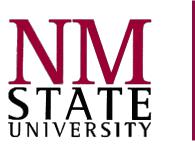 College of Education, New Mexico State Universityhttp://cro.nmsu.edu/proposals.htmlGrant Proposals—Template with SamplesPurposeWhile no two grant proposals look exactly the same, they do follow a general structure or template. We created these pages to assist those new to grant-writing, but also as a resource for those familiar with grants but seeking new ideas.Remember, no perfect formula or (set of formulae) exists for every grant situation. It is important to understand the type of project the agency wants to fund. For my students, we call this “Learning to Love Your RFP” (Request for Proposal). Then use the examples we have provided that best fit your grant and your funding agency.We hope our templates with samples help you in your endeavor.Listed Below (with samples)Project Abstracts/Summaries:Sample Research AbstractSample Abstract/Summary for Service GrantIntroductionNeeds AssessmentRationale/Theoretical FrameworkResearch DesignWork Plan/Action Plan/Scope of WorkEvaluation PlanManagement PlanOther documents for grantsa.  Letters of Support samplesCenter for Research and OutreachCollege of Education, New Mexico State Universityhttp://cro.nmsu.edu/proposals.htmlAbstract for a Research GrantSample #1Using Media to Help Students Learn Mathematics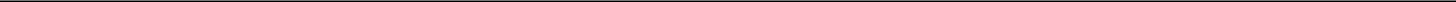 Project SummaryThis Research and Development project addresses a Research-K12 Program Challenge 2: How can all students learn significant STEM content? The project focuses on developing educational media to aid students in understanding core mathematics concepts that researchers have found are misunderstood as students reach middle school. The project will also provide instructional tools to assist teachers in using these media, and thus secondarily addresses K12 Research Program Challenge 3: How can teachers teach STEM content?In spite of general gains in mathematics learning in the United States (NAEP, 2007) and successful mathematics progress for students in many of the math reform efforts, (MSP Impact Report, 2008), researchers have noticed critical gaps in conceptual understanding of core mathematics concepts and processes in students. These misunderstandings cause problems for students as they move through school. By high school, achievement scores drop dramatically, and the gap in test scores between mainstream and culturally and linguistically diverse students can be as much as 30 points (NAEP, 2007). Our research question is: In what ways can innovative media be used to help students learn significant mathematics content? Designed by mathematics educators, mathematicians, learning specialists and game developers, the media in this proposed project are organized around math concepts that are often misunderstood. The Math Project modules are meant to be easy to access and use, focused on one concept at a time. They provide rich nourishment for the middle-grades curriculum. The project focuses on math concepts, that for some reason, students have found hard to master using a traditional text-based mathematics curriculum. Funny scenarios, comical characters, and memorable vocabulary are used to help students see mathematics as entertaining as well as understandable.Intellectual Merit: Researchers, while conducting evaluations of student performance within successful mathematics projects in New Mexico (NM), found that there were consistent weaknesses in understanding in specific areas of mathematics across schools by grade levels. Further research demonstrated that these same areas of weaknesses could be found across states. If these small media modules can help schools and teachers provide quick and useful interactive lessons from which students can learn previously misunderstood math concepts, the product will be of significant value nationwide. Extensive research is planned in this project, beginning with an iterative design process including teachers and middle-school students and continuing with randomized controlled trials in school classrooms.Broadened Participation; Research will specify how well these materials work for all students, as well as for which groups they seem to work best. Developing and researching the materials in New Mexico, a lab for the future of our increasingly diverse classrooms, will ensure the products will be useful as we move math education into the future. Throughout the project, team members will evaluate materials for potential use by English language learners, adult learners, and other learners not in the specific audience targeted in development.Sample #2Make-IT! is an inquiry-based, information technology (IT) program that involves under-represented girls in grades 7-12, their teachers and their parents in using e-portfolios and digital media to develop their abilities in STEM fields. The project models SCANS competencies for workplace know-how in the 21st Century and leverages the resources, programming, and community-based projects of a successful mathematics, science and IT collaborative in the southwest border region. Make-IT! will enhance life-long application of information technology to STEM learning in a year-roundCenter for Research and OutreachCollege of Education, New Mexico State Universityhttp://cro.nmsu.edu/proposals.htmlsystemic enrichment program that includes an after-school component, monthly Saturday all-day symposiums, and a month-long summer field-based experience.The intellectual merit of this research effort resides in using and practicing information technologies as a means for under-represented students to learn about STEM careers and gain IT abilities. Following weekend and after-school explorations, a university field-based summer lab experience supports students in an intensive experience culminating in the development of a personal STEM e-portfolio. The project also brings together university experts in science and information technology with public school and community leaders to deliver a systemic, focused, year-round enrichment model.The broader impact of the project is the development of a model that uses information technology to support linguistically and culturally diverse girls in applying 21st century workforce know-how to their own development as future STEM leaders. The development of an extended-day community-based learning model that results in more under-represented students entering STEM fields is essential for the economic well-being of the border region.Abstract for a Service GrantSample #1NEW MEXICO TEACH MATH AND SCIENCE PROGRAM!Submitted by New Mexico State UniversityAs a minority-majority state with a high rate of poverty and low educational achievement, New Mexico is experiencing a critical need for highly qualified math and science teachers. This proposal brings together research universities, educational consortia, and 24 school districts with high needs to address this need through an innovative teacher preparation program and nested professional development experiences.Program goals include utilizing and strengthening existing STEM partnerships to recruit, train, and retain 40 new math and science secondary (grades 6-12) teachers each year for a period of 5 years. At the end of the program, the components will be institutionalized and a total of 200 new teachers will have been placed in the 20 partner school districts. Program outcomes will include 200 new teachers who are prepared to serve the diverse and high needs population of New Mexico; understand best practices in math and science instructional methodology; are committed to the field of education; and bring a diversity of backgrounds and experience to their work. Moreover, this statewide program will attract continuing support beyond the grant period.Program participants will hold a bachelor’s degree in science, math, or engineering and will earn alternative licensure to teach math and science. They will participate in coursework over two summers, one fall semester, and one spring semester during their first year of teaching. Mentors will be work with individual participants throughout the program, and, for the second and third years, the participants will join the Scientifically and/or Mathematically Connected Communities (state STEM programs) to participate in monthly professional development opportunities as well asCenter for Research and OutreachCollege of Education, New Mexico State Universityhttp://cro.nmsu.edu/proposals.htmlongoing summer workshops. In subsequent years, science/math field specialists will continue the mentoring through team teaching, demonstration lessons, lesson design, and other activities requested by the participants or identified through program assessment.INTRODUCTIONThe introduction should hook the reader. It should motivate the reader to spend his/her time in reading forward. Why should this grant proposal interest the reader? What problems are addressed and why are they important? What are your goals and objectives? What is your capacity to implement change?In sum, the Introduction: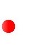 Is designed to hook the reader Includes an overview of:o  The purpose of the grant in addressing a specific needo The grants broader goals (and often outlined objectives) of the grant o Your own program’s capacity to study or implement a solutionSample #1Why a Student BUILDING program is needed in Target, New MexicoIn 2006, there was a major flood in the small town of Target, New Mexico. The population of the town at the time was around 1200 and is now closer to 900. This flood, Federal Emergency Management Agency (FEMA) Disaster #1234 5 (Target, NM) was in many ways, New Mexico’sKatrina. The flood damaged or destroyed 55 of the town’s 80 businesses, and adversely impacted402 of 480 residential dwellings. Now over two years later, approximately thirty families are still displaced from their homes and live in FEMA trailers 10 miles away in Neighboring Town, NM.The flood left behind a severely damaged infrastructure. According to the Target Area Recovery Team, 95% of residents did not have flood insurance (REFERENCE NAME, 2009).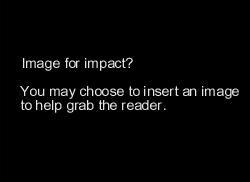 There is also a shortage of trained adobe and earthen structure workers in the area,Center for Research and OutreachCollege of Education, New Mexico State Universityhttp://cro.nmsu.edu/proposals.htmlparticularly those experienced in basal (wall base) stabilization and in the application of traditional (mud and lime) plasters. Contrary to unofficial assessment by regional general contractors and some building inspectors, almost every building assessed by the Desert State University (DSU) and Cornerstone staffs, whether they are adobe, masonry, or of frame construction, can and should be repaired. In other words, rehabilitating existing structures is not only more cost-efficient, but preserves the historical equity of buildings and homes of the area.The community of Target, other community organizations in Our County, as well as Desert StateUniversity’s Colleges of Education and Engineering and Our County Community College (OCCC) have come together to prepare this grant proposal. They see in YOUTH RECONSTRUCTION program an innovative means to offering hope and resources to solve two problems: the unemployed, underemployed and under-educated youth in Target and the surrounding rural community, as well as the need to help families who remain without housing and have been waiting for help .for two years. This proposal is aimed at providing education and high wage jobs for youth while also alleviating a severe housing shortage and rebuilding a town.The goal of this proposal is to address the needs of Target and the surrounding rural communities. These needs will be meet by the rebuilding of these damaged homes to pass code inspection, leading to increases in the historical and property values of these homes while also providing educational opportunities for youth leading to high-school degrees, certification in the building trades, and for those who desire it an AA degree in construction through Our County Community College (DACC). At least 75% of the participants who graduate from YOUTH RECONSTRUCTION program will be either successfully transitioned to postsecondary education or will possess a job that averages at least $10 an hour. By creating a partnership of community development agencies, work force offices and university and community college outreach efforts within the YOUTH RECONSTRUCTION framework, Target’s hope in its future and the future of its youth can be restored. The YOUTH RECONSTRUCTION program also offers to youth, leadership development, academic remediation, career and post-secondary advisement, community involvement, and will lead to real educational and career opportunities.Our Vision: Teachers who complete the Teacher Leader Alliance program will become intellectual leaders able to facilitate the creation of rich mathematics learning environments for teachers and students in schools and districts.Center for Research and OutreachCollege of Education, New Mexico State Universityhttp://cro.nmsu.edu/proposals.htmlSample Introduction #2COMMUNITY LITERACY PROGRAM (CLP) -TEACHER LEADER ALLIANCE (TLA)VISION, GOALS, AND OUTCOMESThe Community Literacy Program (CLP) Teacher Leader Alliance proposal responds to the need of partner districts across New Mexico that have embarked on full scale implementation of innovative literacy programs, yet lack the leadership on school campuses or in their districts to supporteffective enactment of a quality curriculum.The proposed CLP Teacher Leader Alliance (TLA) project designed in partnership among English and Language professors, education faculty, and school district leaders will develop a cadre of 60 literacy teacher leaders that have a deep conceptual knowledge of K-12 literacy, as well as the knowledge, skills and dispositions to facilitate growth in literacy teaching and learning environments in schools or districts. The Alliance will provide a two year cycle of professional development (PD) through intensive summer study as well as a follow-up academic year program that includes application of their learning in their school or districtsetting. The first cycle will begin in summer 2010 and include a cohort of 30 Teaches Leader candidates. A second Alliance will begin in summer 2012 with thirty new Teachers Leader candidates.We begin with the end in mind, by envisioning the characteristics of our teacher leader candidates at the completion of the proposed CLP- Teacher Leader Alliance.I. Deep Understanding of Literacy Concepts via Vertical Progression and Connections:Teacher leaders will gain a new lens for learning literacy by studying how concepts connect within and across grade levels (vertical articulation). Teachers will gain a deeper understanding of literacy concepts by understanding these connections. They will understand how the content progresses throughout the K-12 continuum and how the concepts in various grade levels relate to one another. By gaining a range of models and strategies to represent literacy ideas, Teacher Leaders will be able to help reading and literacy teachers throughout K-12 levels to differentiate their instruction and meet the needs of diverse learners.Center for Research and OutreachCollege of Education, New Mexico State Universityhttp://cro.nmsu.edu/proposals.htmlII. Pedagogical Practices that Represent the Art and Science of Masterful TeachingTeacher leaders will know how to listen to language, build literacy learning experiences and conversations around children’s ideas and understand how to support their learning. Specifically, they will know how to use effective teaching strategies grounded in our state’s process standards of problem solving, communicating, reasoning, representing, and connecting literacy and reading ideas. They will be able to assess student literacy thinking to understand each student’s knowledge framework and choose instructional moves that build upon student’s existing knowledge.III. Intellectual LeadershipTeachers will have a depth of knowledge of literacy and pedagogy and how to apply them in school settings that will allow them to become intellectual leaders in their district and schools. They will have gained dispositions, knowledge of strategies, and tools for working with adult learners and they will have the intellectual capital to be seen as leaders in their schools or districts. Teacher Leaders will know how to facilitate cultures of learning among colleagues and administrators within a school system. They will understand and implement practices from adult learning theory to support teacher’s professional learning and engage in productive professional discourse. This intellectual leadership will lead to successful district or school-wide collaborative efforts based on flexibility in thinking and the ability to understand multiple perspectives on learning and the challenges of teaching. Teacher Leaders will have confidence by the end of the two-year Alliance experience to know that they can positively impact a school system at various levels.IV. Supportive School EnvironmentPrincipals will understand the research that supports improved student learning of literacy and how to foster a culture of professional learning on their campuses. Principals and Teacher Leaders will collaboratively develop a vision for the Teacher Leader’s role on the school campus or in the district. They will create formal agreements that define the scope of work of the teacher leader and the principal’s support towards this partnership. They will clearly communicate expectations for professional learning among school staff and routinely engage in reflection and evaluation of the progress the school is making towards teacher and student learning goals.Sample Introduction #3Capacity Statement:Desert State University (DSU) brings a wealth of expertise to support this effort. It is a Carnegie I Research institution, and a land grant, sea grant and space grant institution located in BigTown, Desert State. It is the flagship of the Desert State University System, which consists of nine universities, eight state agencies, and a health science center that serves 90,000 students and reaches more than 4 million people each year. DSU has an enrollment of approximately 44,000 students, and ranks among the top 10 universities nationally in value of research, including support for many cutting-edge science and technology initiatives.Center for Research and OutreachCollege of Education, New Mexico State Universityhttp://cro.nmsu.edu/proposals.htmlDSU is a national leader in developing telecommunications and is a member of the “High-Tech”Consortium. The High-Tech Consortium is led by 170 universities in partnership with industry and government to develop and deploy advanced network applications and technologies. High-Tech is creating a network capability for the national research community to ensure the rapid transfer of new services and applications to the broader Internet community.The DSU College of Education (3,820 students) is a leading developer of teachers in Desert State. The college has 112 tenure/tenure track faculty members plus 60 additional teaching faculty members. The College of Education is accredited by the National Council for Accreditation of Teacher Education, the Southern Association of Colleges and Schools, the American Psychological Association, and the Desert State Education Agency. The College of Education has several centers and outreach programs, including [Project Outreach] which can support the proposed activities. Project Outreach assists organizations with strategic planning for technology, maintaining, troubleshooting and upgrading technology, and using distance learning technologies effectively. There are state of the art technology training facilities in the College of Education and in Project Outreach, as well as technology support personnel.Other resources that can support the proposed activities include [ANOTHER Project]. A primary task of Our Project is to link the Desert State Essential Knowledge and Skills (TEKS) objectives that are the basis for instruction for all schools in Desert State with national objectives prepared by the National Council of Teachers of Mathematics (NCTM) Principles and Standards for School Mathematics (2000) and the AAAS Project 2061 Benchmarks for Science Literacy (1993). Together, these standards for mathematical thinking in the nation’s public schools have shaped most states’ mathematics objectives, including Desert State. OurProject then extends the national-state linkage to Desert State adopted textbooks in mathematics for grades 6-8 and evaluates their contributions to effective instruction for the state objectives on TEKS.The Gulf Coast [ANOTHER Project] is a federally funded project designed to provide five years of comprehensive support services for a cohort of middle school students in three rural and low-income districts in order help prepare them for college. One of the Another Project priorities is to encourage more students to take and succeed in algebra, especially in the eighth grade. Through the Gulf Coast Another Project, DSU participates in a statewide and national network of [associated] projects, and is in a position to disseminate information about the Explorations in Algebra Workshops of the Some Program through these networks.NEEDS ASSESSMENTAnalyze the situation using the best data you have available and cite where possible. Show both the strengths and weaknesses of the current situation.The Needs Assessment provides:A situational analysis of problem and how you intend to address it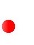 Strengths and weaknesses of the current situationCenter for Research and OutreachCollege of Education, New Mexico State Universityhttp://cro.nmsu.edu/proposals.htmlSample #1Needs AssessmentThis flood happened in one of the neediest of New Mexico communities. The population is comprised of the following ethnic groups: Hispanic (79.2%); White Non-Hispanic (18.8%); two or more ethnicities (2.4%), and American Indian (1.6%). The estimated median household income in 2005 was $21,100. Unemployment ranges are just under 16% and rising in the current economy.Levels of poverty in these areas are some of the state’s worst. An estimated 23% live below the poverty line earning a median annual income of $13.999. In spite of these challenges, the people of Target have come together and formed a group aimed at restoring their town, the Target Area Recovery Team (TART).A needs assessment conducted by the Target Area Recovery Team (TART) tasked with long-term recovery identified a minimum $204,000 worth of unmet basic materials needs. This figure does not include supervisory or labor costs associated with rebuilding damaged homes. Education challenges are many. Out of the nine-hundred and thirty total people living in Target only, ninety-one residents hold a bachelor’s degree or higher (US Census, 2000). For students in grades 9-12 the dropout rate is 9.7%, nearly twice that of the state’s average of 4.9% (New Mexico Department of Education, 2007). The school district’s student achievement scores are also some of the lowest in the state. On last year’s state report card only 16% of the 8th grade students in Target showed proficiency in mathematics (New Mexico Department of Education Web Site, 2009). The nearly 500 commercial and residential buildings were adversely impacted by an arroyo (natural drainage) breach that sent waist-high water roiling throughout the downtown where many of the adobe homes sit. Much of the water collected in an historic residential area west of Franklin Street. This neighborhood features charming and unique 1930s and 1940s-era homes constructed using sun-dried clay, sand and straw (adobe) bricks.Sample #2The Math Achievement Plan (MAP) evaluative research will study the replication and adaptation of the model based on the original Your Town Math Initiative (YTMI) model but modified over the next three years using a process of design-based research. The original mixed effects linear model would also continue to be used to study the empirical answers to specific research questions based on the model. The proposed work will be done in a larger district with more diverse demographics through a partnership with district leaders and teachers and STEM (Science, Technology, Engineering, and Mathematics) educators and researchers.Center for Research and OutreachCollege of Education, New Mexico State Universityhttp://cro.nmsu.edu/proposals.htmlThis district, Your Town Public Schools, represents the changing national trends in student population. While states like New York and Texas struggle to meet the needs of diverse learners the changing demographics bears out the growing challenges for schools in all states including Wisconsin and Ohio (NCES, 2006).There is a need for effective capacity building models for mathematics achievement that can inform others in the broader mathematics community and contribute to expanding the quality, quantity and diversity of students who will have the mathematics background to enter the STEM (Science, Technology, Engineering, and Mathematics) fields. The theoretical framework for this systems model is included in the rationale section below.The following proposal describes how a systems model for building capacity that was shown to be successful during the YTMI initiative could be adapted for use nationally in other districts. A significant component of this proposal is to continue to expand the evaluative research begun during the student outcomes study and to use a continuous improvement process involving design-based research to further strengthen a capacity building model. This will be made possible by a strong, existing collaboration between educational researchers, mathematicians, mathematics educators and school district leaders with extensive experience over the last 10 years in building the capacity of districts for success in mathematics teaching and learning.While the YTMI was successful in closing the achievement gap for Hispanic students in a 94% Hispanic district, we want to know if the same research-based systems model for building capacity can work in a district of mixed ethnicity where Hispanic students are currently scoring as much as 20% below Anglo students in the district by eighth grade.This research effort will provide the opportunity to produce and disseminate new knowledge in the form of research findings, research tools, and a tested building capacity model that could positively impact student’s mathematics learning across the country. In addition, we would like to find out if a focused professional development plan based on the building capacity model can be applied and tested in supporting full implementation of the K-8 NSF math curriculum in the Fall of 2007 and if this can be done through an intensive three year effort. Full implementation will include developing and coordinating all parts of the system, including curriculum alignment with teaching and assessment, the development of additional formative assessments, intense PD in mathematics content and teaching mathematics, support for administrators in the implementation process, and the integration of significant school-based support for teacher collaborative efforts (see REFERENCE). This proposal would provide the funding for researching these efforts while the district and other grants are providing funds for the implementation of the same standards-based curriculum used in the YTMI.A sustainable model that results in closing the persistent achievement gap for under-represented minority and low-income students in mathematics has potentially significant national value to Science, Technology, Engineering, and Mathematics (STEM) education. As the national demographics of our student population becomes increasingly diverse, it is imperative that educators address the achievement gap and make it possible to increase the quantity, quality and diversity of students capable of studying in STEM fields and eventually entering the national STEM workforce. A number of publications and reports (“Waiting for Sputnik”- Center for Strategic andInternational Studies, “Rising Above The Gathering Storm: Energizing and Employing America forCenter for Research and OutreachCollege of Education, New Mexico State Universityhttp://cro.nmsu.edu/proposals.htmla Brighter Economic Future” - National Governors’ Association, as well as the developing American Competitiveness Initiative call for urgent action to improve the preparation of our nation’s youth to work in STEM fields.Ethnically and linguistically diverse students are the largest growing proportion of new public school students with Hispanics being the largest growing “minority” population in the United States(US Census Bureau, 2000). Students from these populations are not achieving at the same rate of success in math as other populations (NCES, 2002). National Assessment of Educational Progress (NAEP, 2004) data indicates that at the national level the achievement gap for ELLs, various ethnic groups, and low-income students is not closing (Haycock, 2001). Hispanic students fall behind their Anglo counterparts in math at all grade levels (NCES, 2002), have lower participation rates in advanced math courses in high school and college, and are underrepresented in STEM related fields which require a strong background in math.While mathematics is only one component of STEM education, knowledge of mathematics impacts deeply the study of science, technology, and engineering. In fact, in an interview with engineers for an NSF project (Bridges Project, 2002) when asked about what students needed to know to enter engineering in university, consistently, the engineers suggested that an understanding of mathematics and especially mathematical reasoning was an essential component to the study of every STEM discipline. It is a lack of mathematical knowledge that keeps children from studying further in the STEM fields (Moses & Cobb, 2002).An important value of the proposed study would provide information about how a systems model for building capacity for mathematics learning can work in a larger district with mixed ethnicities and what level of effort and time are necessary to make such a model sustainable. One of the major findings of the YTMI is that the problem does not lie with the children, their ethnicity or their income level, but with their lack of access to a system that provides all students with the opportunities to learn a rich and challenging mathematics curriculum. The YTMI demonstrated what was first discovered in the effective schools research (McInerney, Dowson, & Van Etten, 2006), that schools can have a significantly positive effect on student learning, despite the fact that students are economically disadvantaged, have learning needs in terms of language and need to become part of an academic culture.THEORETICAL FRAMEWORK AND/OR RATIONALEThe Theoretical Framework describes your approach to the problems based on both the literature reviewed and your own professional experiences.The Rationale is similar to a theoretical framework but usually not as comprehensive. It also specifies how your approach best addresses the needs outlined in the Needs Assessment.Center for Research and OutreachCollege of Education, New Mexico State Universityhttp://cro.nmsu.edu/proposals.htmlGrant proposals require either a Theoretical Framework or Rationale.Theoretical Framework and/or Rationale provide:A framework for your approach based on key conceptsWhy your approach best addresses the statements of your Needs Assessment and the project goal(s)Sample #1 (Theoretical Framework)Theoretical Framework for the Capacity Building Model for Mathematics AchievementThe roots of the XYZ Systems Approach to mathematics reform are grounded in both the literature in the STEM education field and in the extensive experiences of the mathematics educators and mathematicians who will be involved in implementing and researching the proposed systems research. Based on our own experiences and supported by Cohen and Hill’s Learning Policy (2001), we believe that many educational reforms fail because teachers and the systems in which they work are not placed at the center of the reform.As described earlier we found that variables affecting the success of lesson study included whether or not teachers had access to a quality standards-based curriculum, the school and district in which they worked had aligned teaching with the curriculum and the state standardized assessment, and the school and/or district had a system for supporting teacher collaboration. All of these factors were considered in designing the systems model used in the XYZ Systems Approach. Critical elements included: (1) A commitment to using one standards-based curriculum for all schools and students that was district-wide and both top-down and bottom-up (2) The selection of an NSF-developed curriculum, namely Investigations in Number, Data and Space and Connected Mathematics (3) Alignment of the curriculum with teaching and assessment, including the use of formative assessments (4) Extensive professional development, including 130 hours for teachers in mathematics content and teaching (5) Professional development for all administrators in how to support the new curriculum (6) Extensive academic year follow-up support in schools for teachers(7) Mathematics specialists at each school who give teachers immediate help and model lessons (8) Support and time for teacher collaboration.Center for Research and OutreachCollege of Education, New Mexico State Universityhttp://cro.nmsu.edu/proposals.htmlSample #2 (Rationale)RationaleThe model was developed and over the last ten years and was implemented and researched through the XYZ, a National Science Foundation grant (2000-2006) which was a partnership between the“Your Town School District” (YTSD) and Desert State University (DSU). This initiative was grounded in previous work by the researchers, mathematicians, math educators and school leaders who make up the authors of this systems capacity building research proposal. In the 1990s our work, like many math reform programs during this period, focused on teachers and provided PD that was of high quality, but largely disconnected from district, school and classroom cultures and practices. During a Star Schools grant (U.S. Department of Education, 1999) we collaborated on a three-state project (California, Colorado and New Mexico) to assist teachers to use technology and expanded pedagogy to improve student achievement in mathematics. The NM staff led the professional development efforts. After highly rated summer institutes with teachers, the grant leaders were disappointed when in follow-up visits they found almost no change in classrooms.In 2002, the decision was made to change our professional development (PD) approach and co-construct mathematics PD with teachers around the learning needs of their students. Around this time, Lesson Study was being introduced to the U.S. and with the help of Dr. “Red” and Dr. “Blue” we introduced a modified form of lesson study in NM (Green & Brown, 2007). We noticed that those teachers who working in districts with a common agreed-upon standards-based curriculum and had administrative support for collaboration had the most success in increasing student achievement. We also found through this collaborative work that teachers wanted to know more about the mathematics content and thus we invited mathematicians to collaborate with us in our work.Based on this prior work, Pink, Green, and Yellow in collaboration with the YTSD developed a Local Systemic Change Initiative, the Your Town Mathematics Initiative (YTMI), (Award #xxxxx, 2001-2006). The YTMI was a partnership with the university to improve teachers’ knowledge and skills in teaching mathematics using standards based resources, specifically Investigations in Number, Data and Space and Connected Mathematics (CMP). This mathematics partnership between DSU and the YTMI was remarkably successful and further contributed to the development of a research-based model for a systems-based approach to capacity building for math achievement. This restructuring effort for students in grades K-8 in a low-income (100% free and reduced lunch) district with 60% English Language Learners (ELLs) resulted in closing the achievement gap, and in some cases surpassing state averages. Figure 1 shows where student achievement scores were when we started the project.Figure 12000- Achievement Scores for YTSD Students as Compared to the StateCenter for Research and OutreachCollege of Education, New Mexico State Universityhttp://cro.nmsu.edu/proposals.htmlwas aimed at K-8 students and the effects seem to be maintained in grade 9 but drop off as students move further into high school. The XYZ is fully sustainable by the district which is using operational funds to improve student achievement by continuing to have a math specialist at each school to support the mathematics PD.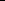 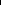 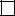 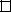 look for the effect of the XYZ on student achievement. The final study showed that PD, level of implementation of the PD in the classroom, and teacher’s collaborative work using modified lesson study all had a significant positive effect on student achievement. A mixed effect statistical model was used to show that variance decreased in student test scores during the initiative which lead to higher achievement for all students. The study also found changes in classroom instructional behaviors which included increased use of teacher questioning, more problem-modeling, increased student engagement and increased classroom discourse (Green, Orange, Grey, White & Black, 2007).Teacher Leaders help teachers improve classroom practice and build an infrastructure for continued professional learning.Center for Research and OutreachCollege of Education, New Mexico State Universityhttp://cro.nmsu.edu/proposals.htmlTable I: Percent of Students Proficient or Above (2005-2006) New Mexico Standards BasedAssessmentsResearch on this initiative as well as related research in the field provides the basis for a systems-based capacity building model to support district-based mathematics achievement. The components in the capacity building model will provide the groundwork for the XYZ research study which will study the use of this model in a larger and more heterogeneous district.Sample #3 (Rationale)WHY TEACHER LEADER FOR SCIENCE?Rising expectations of classroom teachers to increase student learning coupled with the lack of capacity that school districts have to support teacher growth have created fault lines in education inwhich teachers and students are falling through the cracks. Principals are held accountable for increasing student achievement, yet they often lack the content knowledge and instructional expertise to support effective teaching practices. We see Teacher Leaders as the bridge to create a support system for teachers and serve as a partner to school administrators in order to improve instruction for all students learning at the classroom level. A nation which is searching for ways to improve students’ Science learning is looking to classroom teaching for the answers (Cohen & Ball, 2001; Hiebert, Gallimore, & Stigler, 2002;Lampert, 1985; Stigler & Hiebert, 1999, 2004; National Council of Teachers of Science [NCTS], 1989, 1991, 2000; National Research Council [NRC], 2000). Teachers are asked to embrace ideas about teaching and learning that may be distinctly different from the ways in which they were taught (Cohen & Ball, 2001; Ma, 1999; NCTS, 1991). Standards and curricula materials reflect different views about the nature of science, the role of the teachers in the science classroom, the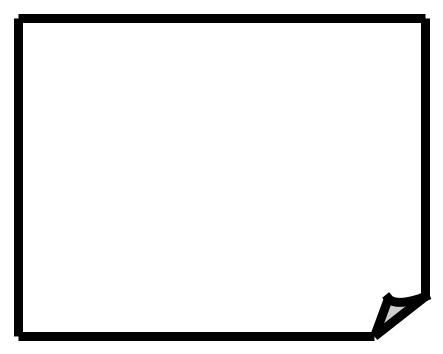 Center for Research and OutreachCollege of Education, New Mexico State Universityhttp://cro.nmsu.edu/proposals.htmlway in which students learn mathematics, and the sources of scientific authority (Hiebert et al., 1997). Studies have shown that the teacher is the most important factor in realizing these changes (Darling-Hammond & Sykes; Sanders & Horn, 1998; Wenglinsky, 2000). Teachers’ content knowledge is often a limiting factor in teaching science. Ball’s work (1997, 2003, 2004) demonstrated that curriculum is mediated by the teacher’s knowledge of the subject.Professional learning opportunities in science content and pedagogy are essential to the support of support teachers as they encounter these rising expectations (Darling-Hammond & Sykes, 1999; NCTL, 2000; Rand Corporation, 2003). In addition, there is a need for new leadership models including science coaches and Teacher Leaders to support teachers in gaining the required new skills for teaching mathematics deeply and effectively. The literature on science teacher leadership highlights the need for the Teacher Leaders’ knowledge of science, science pedagogy, and students’ scientific thinking (Langbort, 2001, Friel & Bright, 2001). In her list of Who are Teacher Leaders? Langbort (2001) lists eighteen attributes of a science Teacher Leader, including being a spokesperson for science education, an active member of the science education community, and a mentor to other science teachers. According to Friel and Bright (2001), Teacher Leaders play two vital roles in their schools: 1) they can model quality instruction in their own classrooms and 2) facilitate reflection with colleagues.WHY NEW MEXICO?A unique dichotomy exists in the Land of Enchantment known as New Mexico. While extensive collaborations around the state show that New Mexico has great potential to improve science learning, it is still a high-needs state in which almost all of its districts are designated as high-needs LEAs. On the one hand, two national labs and a significant presence of science- and technology-based industry mean that we have some of the world’s finest scientists. On the other hand, our remoteness and low population density limit us to a very small tax base, which has significant repercussions in the public schools. New Mexico personifies a cultural diversity that is also reflected in our schools, with a majority of our students (K-12) being Hispanic, second language learners. Therefore, as the first minority-as-majority-state (42%Caucasian, 47% Hispanic, 9% Native American, 1% African-American), New Mexico has the unprecedented potential and consequent responsibility to educate traditionally underrepresented groups in the STEM (Science, Technology, Engineering, and Mathematics) fields to be the next generation of scientists, mathematicians, and engineers.New Mexico is also well positioned to increase the quality, quantity, and diversity of Teacher Leaders. Over 50% of the students in DSU’s teacher education program are Hispanic students, and we have a growing number of Native American students studying to be teachers or participating in graduate programs in education. DSU has a solid record of increasing the successful participation and graduation of Hispanic students and students with disabilities in the STEM fields asCenter for Research and OutreachCollege of Education, New Mexico State Universityhttp://cro.nmsu.edu/proposals.htmldemonstrated in NSF and Department of Education-supported programs throughout the university. We anticipate that at least half of our teachers for the institute will represent ethnically and linguistically diverse students.Moreover, New Mexico is a reflection of the complex educational, cultural, and demographic changes occurring throughout the nation, but it is facing them sooner than the rest of the country. Consequently, we have a unique laboratory setting that is rich in ethnic, cultural, linguistic, socioeconomic, and geographic diversity. Since students in classrooms across our nation are becoming more culturally and linguistically diverse, the successful strategies that promote student success that are implemented and documented in New Mexico can be replicated in the future in districts across our nation.Students living in New Mexico desperately need improved science education. Our students rank very low on standardized tests in both science and math; 87% of 8th graders are below proficient levels in science, while 82% of 8th graders are below proficient levels in science. Being from the fourth poorest area of the United States, the majority of our students are on free or reduced lunches and come from homes where the median income for a family of four is $20,000. Twice as many children in New Mexico (24%) live in poverty as those throughout the U.S. (11.8%) (U.S. Census Bureau, 2005). New Mexico is one of the poorest states in the nation, and the repeating cycles of intergenerational poverty continue (Santos & Tiano, 2002; SW Hispanic Research Institutes, 2003).In the 2003 Report Card on American Education, New Mexico ranked 48th in student achievement; in the 2003, 2005, and 2007 National Assessment in Educational Progress (NAEP) reports, New Mexico ranked 49th in terms of math and science achievement.Other factors that have hindered the educational achievement of New Mexico students include: a high student drop-out rate; high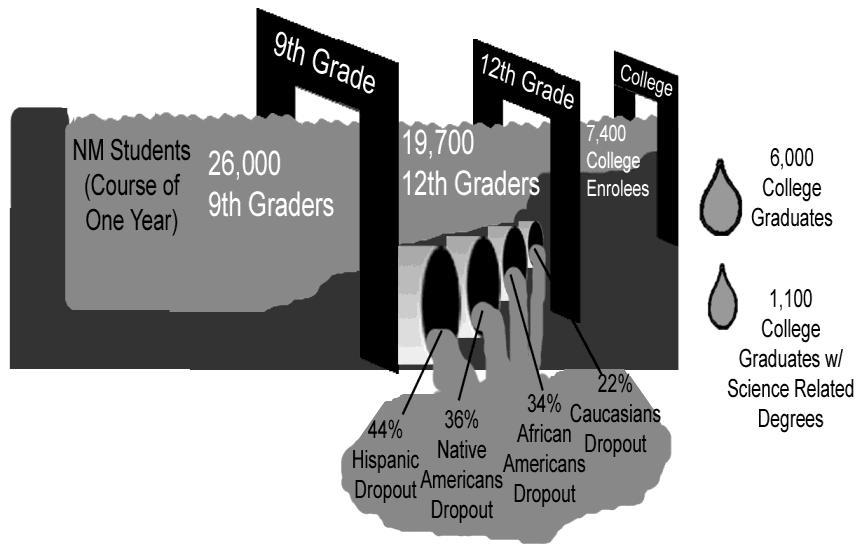 teacher turnover; and a low high school graduation rate. We liken the flow of our students through the education system to an “acequia” (traditional Hispanic community irrigation system) analogy. New Mexico is ranked 50th in terms of the national matriculation rates (Kids Count, 2008). We start with a large flow of 9th graders, which is drained by a high school drop-out rate of almost 44%, with the drop-out rateincreasing over the past five years. Of high school seniors, 62% are diverted from entering New Mexico colleges owing to many factors including the cost of higher education and the lack of prerequisite skills.Center for Research and OutreachCollege of Education, New Mexico State Universityhttp://cro.nmsu.edu/proposals.htmlLooking at the U.S. Census Bureau for the poverty percent for all ages, we find that only Louisiana is poorer than New Mexico. In the poverty percent for all population members under 18, only three other states have a higher poverty rate than New Mexico. Looking directly at some of our larger partner school districts, we see that in Las Cruces Public Schools over 25% of children age 5-17 are living in poverty, while in “Some-Town School District” almost 50% of children age 5-17 are living in poverty.RESEARCH DESIGNNot all grant proposals contain a Research Design section. Rather, they are reserved for Research Grants.The Research Design portion should specify the problem being address and then designate the methodologies used. For instance, are your methods qualitative, quantitative, or mixed-design? You should also address your specific research questions.Research Design:Specifies your methods of researchIs used primarily for research grantsSample #1RESEARCH DESIGNThe research design addresses the pressing problem of providing leadership in K-12 schools in mathematics education. Professional learning opportunities in mathematics content and pedagogy are essential to support teachers as they encounter increased expectations for mathematics gains in their student achievement across increasingly diverse student bodies. The designers of this project also include the need for teacher leaders to apply their learning at their school and district site and engage in a continuous process of praxis, using theory to inform practice and practice to inform their knowledge as intellectual leaders. In order to investigate the development and enactment of the institute, as well as the effects of teacher learning on their schools and students, a mixed-Center for Research and OutreachCollege of Education, New Mexico State Universityhttp://cro.nmsu.edu/proposals.htmlmethodology (Cresswell, 2003, Tashakkori & Teddlie, 2003) will be used for this study. This design supports the collection and analysis of quantitative and qualitative data related to teacher leader learning of mathematics, pedagogy, and leadership during their participation in the Institute. Data will also be collected in relationship to the effects of teacher leader participation on their students’ achievement and the development of standards-based learning environments in their classrooms. A mixed effects statistical model will be used to relate elements of teacher professional learning (math content and enhanced pedagogy) to student achievement, and to classroom learning environments.The study addresses two overarching questions:What are Teacher Leaders learning from participation in the Institute and how are they learning it?What effects does this learning have on student achievement, classroom environments, and professional work with colleagues and administrators?Qualitative approaches will be particularly valuable in exploring the developing role of teacher leaders in action, while quantitative methods can determine whether the Institute is a value-added approach for addressing the ultimate national priority of stronger mathematics students. The members of the research team add greatly to the proposed methodology since they have engaged from different perspectives in studying teachers’ and students’ learning of mathematics for many years and include mathematicians, qualitative researchers, a school researcher, and quantitative researchers who have developed a mixed effects linear hierarchical model for relating elements of professional development to student achievement. The following table lists the sub-questions to be answered under each overarching question for the research study. Fuller descriptions of when data will be collected, by whom, as well as information on instruments are included in the supplemental documents.Research Questions and Data Collection & Analysis SummaryWhat are teachers learning in the Institute and how are they learning it?Center for Research and OutreachCollege of Education, New Mexico State Universityhttp://cro.nmsu.edu/proposals.htmlWhat is the effect of Teacher Leader learning on student achievement, classroom practice and the development of a district plan for improving math teaching and learning:Dissemination: “OurProject” researchers will disseminate their findings to the educational community through strategies that begin at the local level, and then broaden to the state, national and international level. At the national level the research findings will be submitted for publication in the Journal for Research in Mathematics Education, American Education Research Journal, or other professional journals. Practice-based articles with be submitted to journals like NCTM’sTeaching Children Mathematics and Mathematics Teaching in the Middle School. The project and its findings will be proposed for presentation at the National Council of Teachers of Mathematics (NCTM) Research Pre-session, Joint Meetings of the American Mathematics Society (AMS) andCenter for Research and OutreachCollege of Education, New Mexico State Universityhttp://cro.nmsu.edu/proposals.htmlMathematics Association of America (MAA), National Association of Bilingual Educators (NABE), American Educational Research Association (AERA), National Council of Supervisors of Mathematics (NCSM) and other national conferences. This team has presented at numerous conferences and additionally will publish a monograph to share this research project.Sample #2Research DesignThe proposed evaluative research utilizes a mixed methodology (Tashakkori & Teddlie, 2003) that includes an empirical evaluation design utilizing a hierarchical mixed effects model within a design-based research approach. This research approach will guide the team in evaluating and modifying the implementation of the Capacity Building Model in a new district. The mixed methodologies involved are described below in terms of procedures and timelines.The overarching research question for this systems research is:Can the implementation of a capacity-building systems model that closed the achievement gap in a rural New Mexico district also work in a larger district with mixed ethnicities?The next two questions will guide the research. The first question refers to the use of design-based research to modify and refine the model as it is being implemented in a new setting. The second question describes the procedures for answer the empirical questions related to the effect of the model on student achievement. The procedures to be used for the collection of data are included after each question.How does the model need to be modified by participating stakeholders in order to strengthen its potential replicability?The modification will be addressed through the use of design-based research (Design-based Research Collective, 2003) to support continuous improvement in the implementation of the model. Design-based research provides a useful methodology for researchers, practitioners and content area specialists to work together to produce meaningful change in context of practice Kelly (2003). This is systems-based research within a school setting the lens of design-based research is promising and needed. Sustainable innovation requires understanding and how and why an innovation works within a setting over time (Kelly, 2003). The research design involves multiple cycles of design, enactment and study. This approach will be used to constantly improve the strength of the model as it is being introduced in this new district setting. Using design-based research (Sandoval & Bell (2005), involves including the perspectives of all stakeholders in a research project which then become a part of a continuous formative evaluative process that can be used to shape and refine the systems model as it is implemented throughout the district. Frequent formative assessments can be extremely powerful for keeping a project on track and ensuring that all components of a model areCenter for Research and OutreachCollege of Education, New Mexico State Universityhttp://cro.nmsu.edu/proposals.htmlworking in tandem with one another. Design-based research views a successful intervention as a joint product of the designed intervention (the Capacity-Building Model) and the context in which it occurs. Models can be generalized through this work and model building is the goal of THISRESEARCH PROGRAM.Design-based research can compose a coherent methodology for studying educational practice. Because design-based research is grounded in local needs, constraints, and interactions of local practice, a lens for understanding the implementation of a model and how it can transform educational practice. The goal is usable knowledge that can be used to modify educational change in practice (Design-Based Research Collective, 2003). Models of successful innovation can be generated from this approach. This project will be assisted in implementing this methodology through an internal and external evaluation team. The research team has a scheduled work plan to collaborate and based upon the data and measurement benchmarks will determine and document next steps.3. Which elements of the model have the most positive effect on student achievement in the new district?A mixed effects model will be used to analyze each year the data gathered in answer to the following questions as related to the effects of each component of the Capacity Building Model on student achievement. The three components of the Model are correlated to the appropriate research question below:Component 1: Quality Aligned Curriculum1a: What relationships exist between types of professional development and student achievement?1b: Does the level of classroom implementation affect student achievement?Component 2: Teacher Quality and Collaboration2a: Do teachers gain pedagogical content knowledge as a result of the project and how does that interact with student achievement?2b:	How does the level of teacher collaboration affect student achievement?Component 3: Administrative and STEM Community Support3a:	How does the level of administrative support affect student achievement?The section below describes the procedures for gathering and analyzing data to answer the research questions. Table IV outlines the data collection and analysis and answers the following:What evaluation instruments will be used?Who is responsible for the collection of data?Who is responsible for the analysis of the data?What is the timeline for each evaluation?Center for Research and OutreachCollege of Education, New Mexico State Universityhttp://cro.nmsu.edu/proposals.htmlTable IV: Data Collection and Analysis for “This Research Program”Center for Research and OutreachCollege of Education, New Mexico State Universityhttp://cro.nmsu.edu/proposals.htmlCenter for Research and OutreachCollege of Education, New Mexico State Universityhttp://cro.nmsu.edu/proposals.htmlTable V. answers questions concerning the reporting of the research findings.Who is responsible for producing the reports?To whom will the reports be presented?Who will make the presentations?When will the results be presented?Who will make decisions based on the research results?The reported results will be used by the design-based research teams to assist in modification of the model to increase its effectiveness.Center for Research and OutreachCollege of Education, New Mexico State Universityhttp://cro.nmsu.edu/proposals.htmlCenter for Research and OutreachCollege of Education, New Mexico State Universityhttp://cro.nmsu.edu/proposals.htmlSample #3Research Questions and DesignThe overarching research question in this study is: In what ways can innovative media be used to fill conceptual gaps in middle grades mathematics? The project team is interested in designing media to address specific gaps in conceptual understanding for middle grades students. The formative research was described earlier. Once full versions are completed, testing research will begin with randomized control trials.Randomized Control Trials for Years 3, 4, and 5The research team will use a study design strongly suggested by NSF (NORC, 2005), a Randomized Control Trial design for projects such as this one that is testing the effectiveness of a product for learning. The hypotheses to be tested, the protocols and instruments used for evaluative purposes and the planned statistical analyses are described below.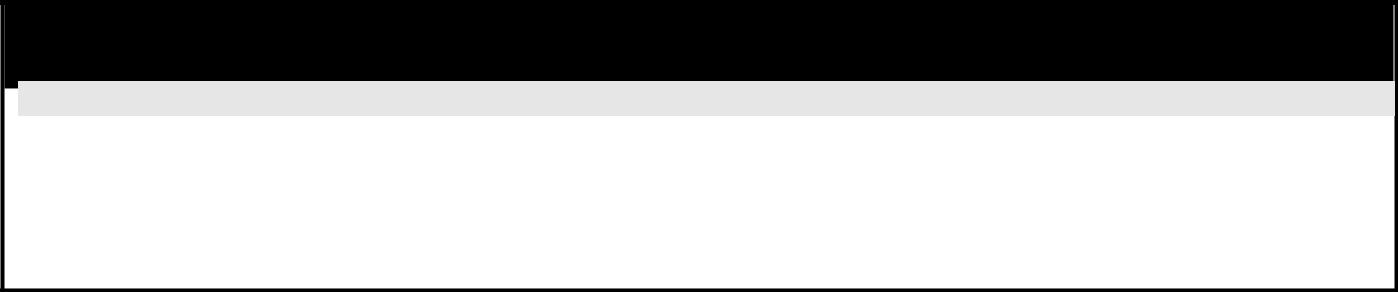 Hypotheses, Evaluation Protocol, and Statistical AnalysisHypothesis 1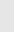 Students in experimental classrooms will increase their conceptual understanding of given mathematical concepts at a significantly higher level than students in control classrooms as measured on the New Mexico Standards Based Assessment (NMSBA).*Center for Research and OutreachCollege of Education, New Mexico State University http://cro.nmsu.edu/proposals.htmlA. (NMSBA) mathematics results for students in Grades 6, 7, and 8 will be disaggregated and analyzed to determine similarities and differences in the performance of students in experimental classrooms as compared to those in control classrooms.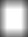 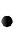 by overall mathematics proficiency,by each area originally identified as an area of weakness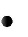 by ethnicity, gender, level of English language learning, socio-economic status and enrollment in special educationB. Results from post-test for each module will be analyzed to determine level of proficiency demonstrated by each student.Pre-treatment equivalence will be compared with post-treatment scores by student within treatment and control classrooms. An analysis of variance will be used to compare the performance of students. in experimental and comparison classrooms. A mixed effects linear model will be used to examine differences in treatment means as well as differences in variability.* NMSBA is administered in spring of each school year: results available September 1 of following school year.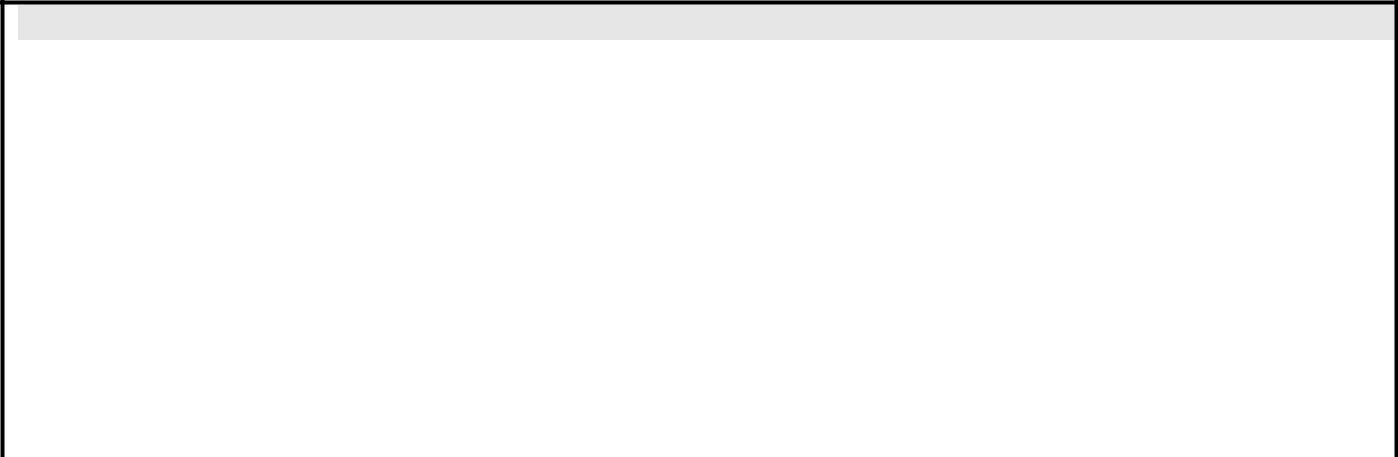 Hypothesis 2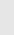 Students will retain their understanding of math concepts longer in experimental than in control classrooms based on year-end scores over time on the NMSBA.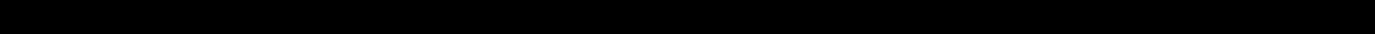 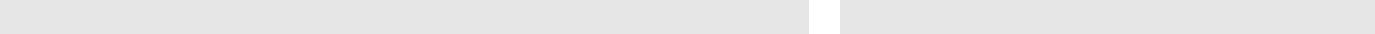 Evaluation Protocol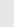 New Mexico Standards Based Assessment (NMSBA) mathematics results for students in Grades 6 and 7 will be disaggregated and analyzed by the categories listed above for the students.Student scores will be aggregated by type of classroom, experimental or control. Repeated measures of student understanding will also be given 3 times during the one year experimental trial. NM schools give standardized formative assessments during the year. We will use these scores as well as repeat the post-test developed with the modules.Statistical Analysis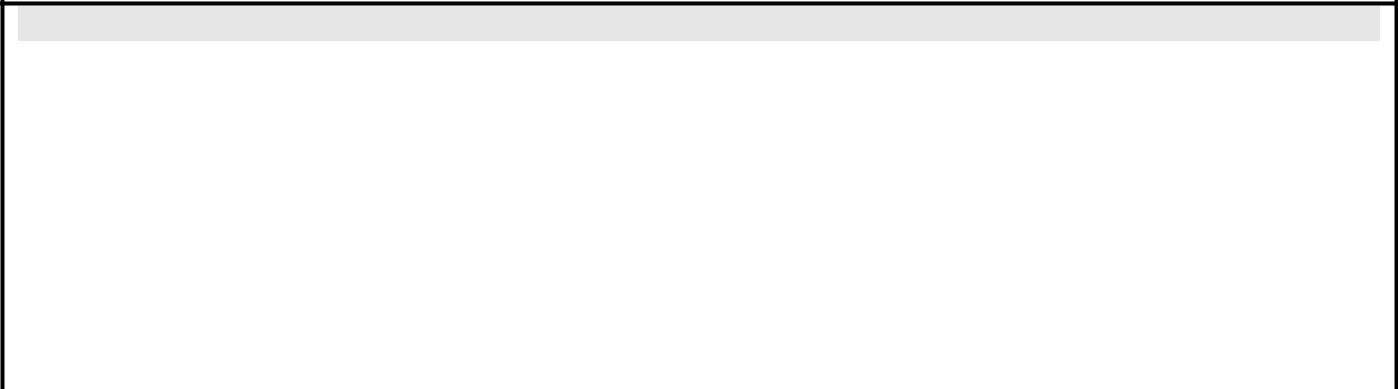 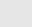 Comparisons of year to year student test scores using an analysis of variance over students 6th and 7th grade years: 3 years of comparisons for 6th graders, 2 years of comparison for 7th graders.Hypothesis 3Students in experimental classrooms will increase their effective use of math process skills as measured on open-ended portion of the NMSBA at a significantly higher level than students in control classrooms.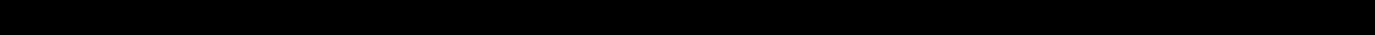 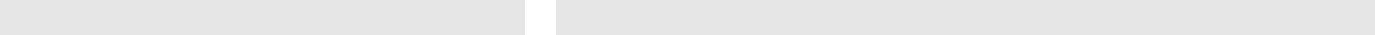 Evaluation ProtocolChanges in the percentage of possible score points students earn on the open-ended portions of the NMSBA will be analyzed using a pre- and post-treatment. Changes in scores for experimental and control classrooms will be compared.Statistical AnalysisPre-treatment equivalence will be with post-treatment scores by student within treatment and control classrooms.An analysis of variance will be used to compare the performance of students in experimental and control classrooms on the open-ended items on the test. A mixed effects linear model will be used to examine differences in treatment means as well as differences in variability.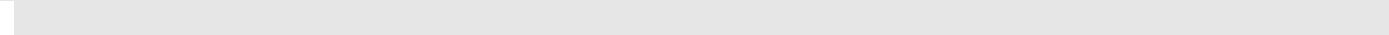 Hypothesis 4Teachers who use the multimedia tools with their students in experimental classrooms will increase their mathematics pedagogical knowledge at a higher level than teachers in control classrooms.Center for Research and OutreachCollege of Education, New Mexico State Universityhttp://cro.nmsu.edu/proposals.htmlFrom the schools currently partnering with the Institutes Math and Science Partnership program, the research team will choose 60 teachers who have agreed to try these materials with their students for a year. Thirty of these teachers will be randomly selected to serve as the experimental group in year one, while thirty of the teachers will serve as a control group. Both groups will do the same pre and post testing, teach similar content, and assist researchers with gathering data. Experimental teachers will use the Math Program multimedia modules. Student learning will be assessed in several ways including post-tests that are provided with the modules, and standardized short-term and annual assessments given at the school for all students.In year 4, the 30 comparison teachers will become the experimental teachers and 30 additional teachers will be randomly selected within the same schools to serve as control teachers. One of the advantages of this design is that all of the schools in the population selected will currently be members of one of the state MSP projects and will be receiving monthly professional development opportunities not specifically related to Math Program materials, whether they are in experimental or control classrooms. During the last year, the research team anticipates testing Math Program in schools outside of the given partner districts, either in another state or in New Mexico, in order to answer the research question about usefulness in any school.WORK PLAN/ACTION PLAN/SCOPE OF WORKHere you must specify objectives you will meet over a given period of time and how you intend to meet them. This portion of your proposal should contain a graphic timeline as well as a table of objectives, activities, and responsibilities.The entirety of the Action Plan may consist of a detailed table or timeline.Your Work Plan/Action Plan/Scope of Work describes:What you will doHow you will do itWho will perform each taskSpells out multiple objectivesIncludes a timelineSample #1Work PlanThe success of the research project requires a district-wide adoption and implementation of a reform-based social science curriculum. Your Town Public Schools (YTPS), the district partner for the proposed project, is planning to adopt Investigation in Number, Data, and Space for allCenter for Research and OutreachCollege of Education, New Mexico State Universityhttp://cro.nmsu.edu/proposals.htmlelementary schools and Connected Social Sciences 2 for all middle schools, beginning in the Fall of 2007. The project work plan includes designing summer social science academies for all district teachers; providing follow-up professional development during the academic year; and establishing school-based learning communities for continual review and refinement of teaching practices based on student learning outcomes. In addition, principals and school-based social science leaders will participate in on-going professional development to learn how to support teachers through the change process.The district-wide social science reform effort will allow the project staff to focus on evaluative research on the effects of the model on the district, schools, administrators, teachers, students and the community, as well as to integrate design-based research methodologies for modification of the model as it is being implemented.The work will begin with an assessment of each school and teachers’ readiness to implement a standards-based curriculum. Through OUR PROJECT and other projects, we have developed a means for evaluating a school’s capacity for change toward reform-based social science and a sequenced level of professional development options based on the needs of each school. District administrators and principals will be asked to assist their school’s readiness for change using theConcerns-Based Assessment Model (CBAM) and its evaluation of readiness for different types of professional development as suggested by the following professional development options, including Lesson Modeling, Lesson Study, Curriculum Planning, and Topic Specific Sessions. These options have already been developed and align with the CBAM levels for each school in a district. Table II outlines the Stages of Concern, possible indicators, and relevant support.The time is perfect for testing a district-based social science reform system, since all districts in New Mexico are in the process of deciding on a new social science adoption. This means that all of the needed curriculum materials will be available with no additional costs. The proposed partners,Center for Research and OutreachCollege of Education, New Mexico State Universityhttp://cro.nmsu.edu/proposals.htmlthe Sometown District and the Desert State University OUR PROJECT Program, will provide support in terms of costs and personnel for implementing the project. Specifically, OUR PROJECT will provide implementation support for all middle school principals, teachers and students. The district will provide additional funds for professional development and plans to hire social science specialists for the schools. This will allow the staff to focus on evaluative research on the effects of the model on the district, schools, administrators, teachers, students and the community, as well as use design-based research methodologies for modification of the model as it is being implemented.Sample #2ACTION PLAN FOR STUDENT ACHIEVEMENT THROUGH INCENTIVES AND LEADERSHIPGoal 1 – Restructure Instructional Time, Roles for Principals &Assistant Principals, and Pay System to include IncentivesCenter for Research and OutreachCollege of Education, New Mexico State Universityhttp://cro.nmsu.edu/proposals.htmlCenter for Research and OutreachCollege of Education, New Mexico State Universityhttp://cro.nmsu.edu/proposals.htmlCenter for Research and OutreachCollege of Education, New Mexico State Universityhttp://cro.nmsu.edu/proposals.htmlCenter for Research and OutreachCollege of Education, New Mexico State Universityhttp://cro.nmsu.edu/proposals.htmlGoal 6- Develop and disseminate a sustainable model that builds capacity for achievement through leadership and incentivesSample #3Project PlanA) Strategic Plan - Goals and Global OutcomesThe overarching goal of the OUR PROGRAM CENTER is to improve student academic performance through out-of-school academic enrichment for students and increased opportunities for parents to help their children succeed in school and become involved in community-based learning themselves.Goal I. As a result of academic mentoring by undergraduate university students through each of four regional centers, students will improve their performance in reading and math as measured on short-cycle assessments (Measures of Academic Progress, MAP and Developmental Reading Assessment, DRA)—and the state-mandated summative assessment, the New Mexico Standards-Based Assessment (NMSBA).Center for Research and OutreachCollege of Education, New Mexico State Universityhttp://cro.nmsu.edu/proposals.htmlGoal II. As a result of authentic project and inquiry-based learning in the STEM (science, technology, engineering, and mathematics) fields, students will improve their writing, math, science, technology and problem-solving skills as demonstrated by improved performance on district assessments and quality of products.Goal III. As a result of opportunities to participate in dance, music and art activities and community performances, students will further develop their reading and mathematics skills, demonstrate increased performance on district assessments, and show better attendance and retention in school.Goal IV. Families will take a larger role in supporting their students in reading and mathematics learning as a result of opportunities to participate in family literacy and numeracy activities. OUR PROGRAM will involve families in the learning activities experienced by their children during the after-school and summer enrichment programs from dancing to doing science experiments.Management Goal: The project will be carefully managed at the district level by a professional project coordinator with previous experience in managing out-of-school learning. This person will be assisted by a certified teacher at each of the four centers, additional YTSD SEMAA teachers, and university facilitators. All learning activities in the OUR PROGRAM CENTER will align with each school’s educational plan for student success (EPSS) and with specific student learning needs based on achievement data from the home schools. Programs offered by DSU already have proven success in increasing student interest and achievement in school and are supervised by university professors and staff. The district’s 21st Century Learning Communities Center (21stCLCC) Project Coordinator will, with the support of the district, create a OUR PROGRAM Centers Advisory Council representing the project stakeholders. This group will provide advice and feedback to the Project Coordinator and facilitate communication about the centers. TheProject Coordinator will also be supported by the district’s Parent Coordinator and theParent Outreach Ambassadors (POA) located at the 21 schools in the district. On-going partnerships like the YTSD-ENLACE partnership will also help connect the home school communities with the four centers and their activities.Center for Research and OutreachCollege of Education, New Mexico State Universityhttp://cro.nmsu.edu/proposals.htmlSample #4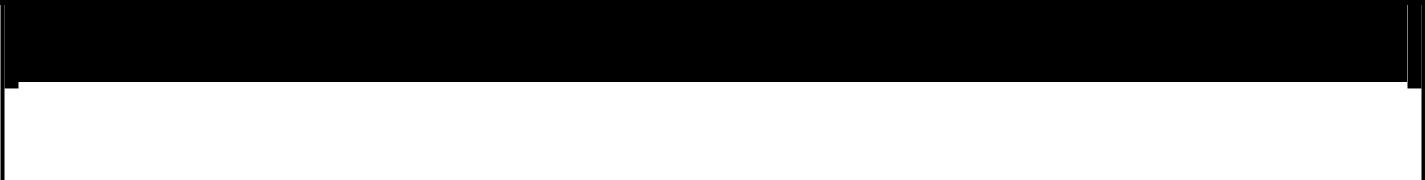 TimelineEVALUATION PLANYou need to create a means and a schedule to verify whether your goals are met. Both a summative (for instance, an annual survey or test) or formative (in terms of progress toward goals) evaluation should be included in your plan.An evaluation plan verifies:How goals will be measured/evaluated o Often uses benchmarkso  Spells out when evaluation occursCenter for Research and OutreachCollege of Education, New Mexico State Universityhttp://cro.nmsu.edu/proposals.htmlo  May be formative and/or summativeo  Usually in the form of a table, but may contain introductory textSample #1The following section describes the evaluation plan for Math-PROJECT. The plan will be carried out by internal and external evaluators, who will be in charge of gathering data to ensure that we meet the project goals and benchmarks The evaluators with assistance from district site researchers will gather, analyze, and report formative and summative data back to the partnering districts and the research team on a continuous basis as part of the design-based research design (See Appendix C for the design-based research model). In Math-PROJECT the evaluation plan interacts with the design-based research that drives this project. As data is gathered and feedback is given to and provided back by the partner district leadership teams, there will be unanticipated changes as we refine how to build capacity for achievement in each district. Because we are using design-based research, which allows for modification of a project as it is implemented, it is difficult to include additional unanticipated research. The following basic benchmarks & timelines for year 1 and 2-5 are below. Additional measurements and benchmarks will emerge as the result of design-based research.Outcome Goals, Benchmarks and Evaluation for Math-PROJECTGoal I: Implement a sustainable system-based leadership model in each partner district that can be researched, modified, and by the end of the grant replicated and disseminated to other high-need districts.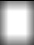 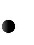 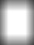 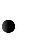 Center for Research and OutreachCollege of Education, New Mexico State Universityhttp://cro.nmsu.edu/proposals.htmlMathematics Partnerships for Achievement through Leadership (Math-PROJECT) Evaluation Plan (page 2)Goal II a: Improve teacher knowledge for teaching mathematics through challenging courses and curricula.Center for Research and OutreachCollege of Education, New Mexico State Universityhttp://cro.nmsu.edu/proposals.htmlGoal II b: Increase the quality, quantity and diversity of mathematics teachers. MAT graduates will become math leaders to support mathematics teaching and learning in their districts.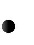 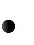 Center for Research and OutreachCollege of Education, New Mexico State Universityhttp://cro.nmsu.edu/proposals.htmlSample #2Table X: Evaluation Plan for XYZ Reading ResearchCenter for Research and OutreachCollege of Education, New Mexico State Universityhttp://cro.nmsu.edu/proposals.htmlCenter for Research and OutreachCollege of Education, New Mexico State Universityhttp://cro.nmsu.edu/proposals.htmlMANAGEMENT PLANYour team should be organized with a clear division of labor based upon expertise and experience. You can also graphically depict the management of your grant.Your management plan depicts:Who is in charge of which aspects of the projectWho provides overall supervisionHow support is structured and the rationale for this structureStrengths and weaknesses of team members in relationship to their dutiesSample #1Quality of Project PersonnelExpertise and Responsibilities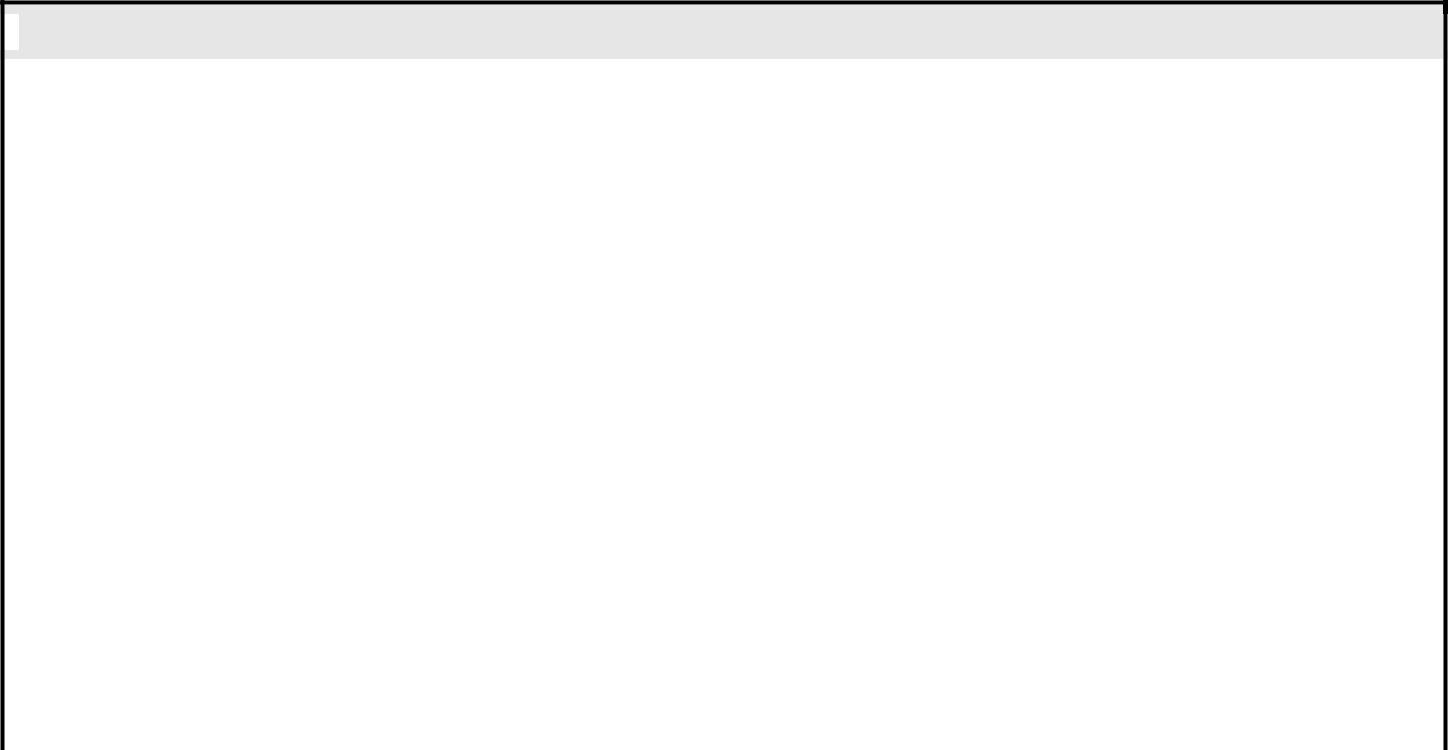 Lead P.I. and Director of Research: Dr. K. Gray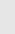 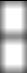 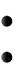 Provide budgetary oversightHold regular project management meetings Attend PI meetings as requestedOversee internal researchers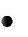 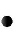 Serve as lead author on all reports and articles publishedDr. Gray is currently the Associate Dean for Research in the College of Education. She is also a Professor of Learning Technologies and Curriculum. She continues to do research on the design and implementation of learning environments for education. She has been involved in education as a teacher, administrator and college professor for almost 40 years and is currently P.I. for the Mathematically-Connected Communities project. She has written four books and published numerous academic articles.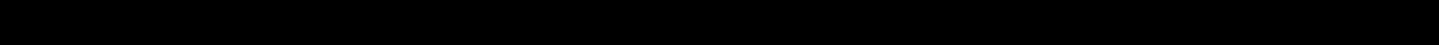 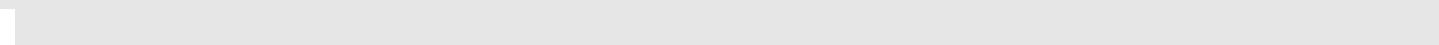 Co-P.I. and Director of Development: Dr. B. BrownOversee production of Math Project modules.            Serve as lead author on all design documents created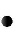 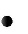 Lead regular project design meeting.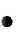 Dr. Brown currently directs development in Desert State University’s Learning Games Lab, overseeing formative and predictive research on game characters, use and educational potential. Her PhD is in instructional technology, and her research emphases are in game development and interactive media. She has been developing educational games for 14 years including games on science and math concepts. Additionally, Dr. Brown served as the lead developer on the pilot Math Project materials, covering development of games and animations for handheld computers or other mobile devices.Center for Research and OutreachCollege of Education, New Mexico State Universityhttp://cro.nmsu.edu/proposals.html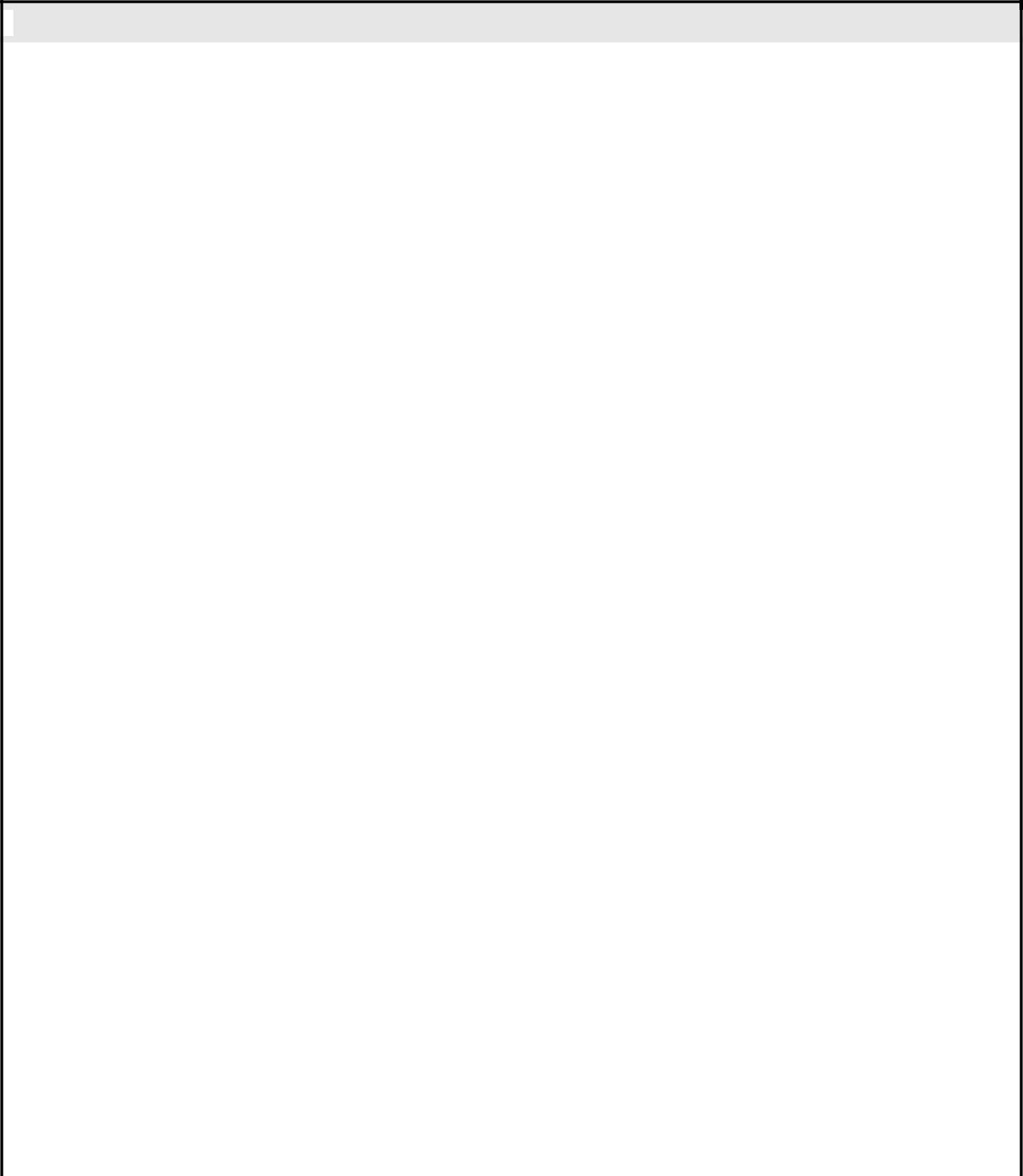 Co-P.I. and Director of Formative Testing: Dr. J. Blue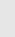 Oversee all formative evaluation, securing formative test groups, collecting data.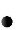 Oversee video development and publishing of all final resources.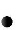 Compile formative data for analysis by development team.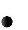 Dr. Blue serves as Director of Media Productions and the lead instructional designer on game and instruction activities, ensuring they meet national standards and measurable learning objectives. She has more than 30 years experiences working on multimedia educational tools and development, particularly for science and math instruction. Under Dr. Blue’s leadership, the Desert State University (DSU) team has produced more than 20 science and math education, food safety, nutrition and obesity games, touch screen public kiosks, Web sites, animations, videos and print publications in several different languages, including, Spanish, Navajo, Mandarin, Cantonese, Fijian and English. She has served as senior personnel on more than 50 funded grants to date.Math Content Specialist: Dr. T. RedServe on design team guiding math content and           Conduct formative evaluation in classroomspedagogical approach.Dr. Red is an associate professor for mathematics in the Department of Mathematical Sciences at Desert State University where his specialization is the study of topology. For the past five years, as part of the Mathematically-Connected Communities grant. He has worked extensively with colleagues in the College of Education, middle school math teachers, and middle school students. He was the math specialist for the Pilot Math Project Animations.Research Team: K. Square, Dr. A. Circle, N. TriangleDesign research and find best instruments         Run statistical analysis including mixed effects modelsCollect and analyze data                           Compile and analyze all findings, make reports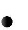 K. Square served 33 years as the Director of Assessment, Strategic Management and Accountability first for the Neighbor State School District and later in the YourTown School District. He has since retired from public school work and has been teaching assessment and research at Desert State University while also serving on the research and evaluation team for several math projects in the Institute for Mathematics and Science Education. Dr. A. Circle, Assistant Professor in Special Education is an experienced statistician and researcher in the area of learning with technology. N. Triangle, has been an instructor in the department of Educational Statistics for the last 16 Years. She serves as a statistician for various grants across the college and assists doctoral students and faculty with research design.External Evaluation and QA Committee Coordination: The Important InstituteConduct annual evaluation of project to analyze progress towards goals.Appoint members, establish protocol and compile data from Quality Assurance committee.The Important Institute is a non-profit educational agency focusing on research and development, evaluation, quality assurance and strategic planning, and related professional development and technical assistance. Important Institute staff have conducted scientifically-based research, design-based research and have evaluated STEM and other programs for thirty years, including similar recent projects. The Important Institute has expertise in carrying out these services for universities, school districts and regional agencies with diverse populations. S. Astute, the executive director of Important Institute, has a background and expertise in research & evaluation, quality assurance, mathematics education, e-learning, professional development, and effective educational programs for English Learners.Results from Prior NSF SupportK. Gray is currently a Co-P.I. on the Scaling Up Mathematics for Achievement XYZ grant, which is in its second year. This project is researching how a model for building capacity for mathematics achievement based on previous work onCenter for Research and OutreachCollege of Education, New Mexico State Universityhttp://cro.nmsu.edu/proposals.htmlthe Gadsden Mathematics Initiative works in a larger and more diverse district. Dr. Gray previously worked as a researcher in the Gadsden Mathematics Initiative (GMI) and conducted a Student Outcomes Study that investigated how professional development in that project affected student achievement. The GMI recently ended but was a very successful NSF project, nominated as a Golden Nugget. Math scores of low-income, English-Language Learners in this district continue to outperform similar students in the state and in some grades (3rd and 8th ) are higher than average scores for all students.Sample #2 (Graphic Management Plan)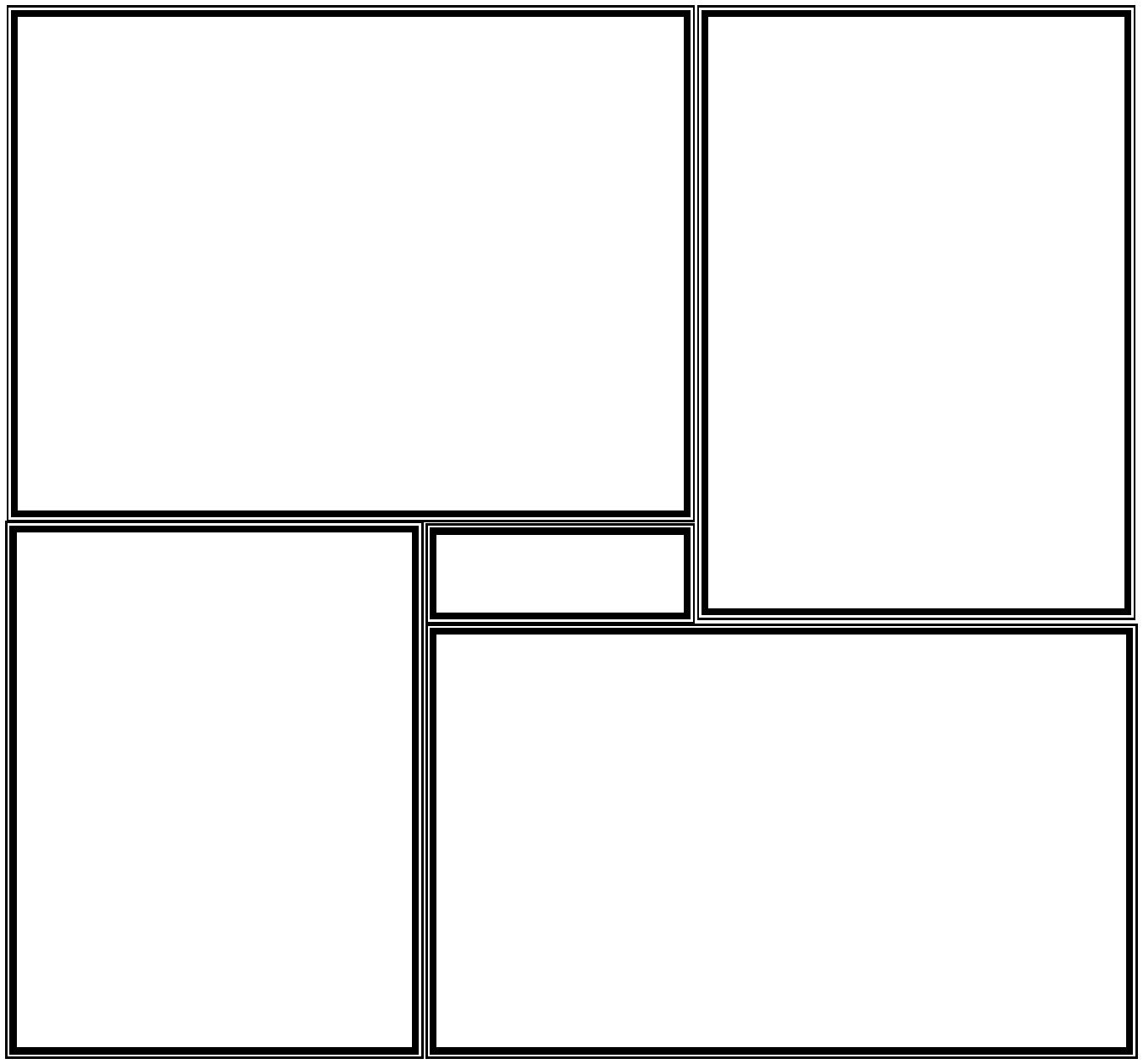 Teacher Leader Candidates	Principals Commit to a 2-Year Institute that leads to K-12	Attend One-Week Summer MathMathematics Coach Certificate	Institute for Principals (Includes Participate in 3-Week Summer Academies (6 cr. hrs./sum.)	$1000 stipend) Participate in four semesters of integrated education and	Participate in monthlymathematics coursework (21 credit hours)	partnership  planning meetings Implement learning from institute in school setting and	with Teacher Leader andagree to be coached and observed by MC2 faculty and	PROGRAM Field Mentorresearchers	 Develop agreements with Partner with school principal to develop and implement	Teacher Leader candidates toplan for school mathematics improvement	develop and implement a school Receive up to $10,000 annual stipend for efforts after	based plan for mathematicscontract time.	improvementPartner DistrictsEstablish a rigorous, standards-based curriculumEstablish expectation and structure for professional learning communities in schoolsProvide guidance for institute development and Teacher Leader selectionSupport Principal and Teacher Leader plans for improving mathematics learning of students and teachersPROGRAMPROGRAM Staff/FacultyCollaboratively develop and teach institute courses that lead to Master of Arts in Teaching Mathematics (MAT-Math)Provide school based coaching and mentoring to Teacher Leaders and partnering principalsEnsure PROGRAM institute activities address K-12 student learning needsEstablish Distance Educ. Master of Arts in Teaching MathResearch, evaluate, and adjust PROGRAM activities to respond to participant needsCenter for Research and OutreachCollege of Education, New Mexico State Universityhttp://cro.nmsu.edu/proposals.htmlLETTERS OF SUPPORTWhile resumes have a list references and artistic submissions include a portfolio, grant proposal should contain letters of support to place your work and abilities in a professional context.Sample#1The National Science FoundationRe: OUR PROJECTCI-TEAM RFP #070X-XXXTo Whom It May Concern:I am pleased to write this letter in support of the grant application submitted by New Mexico Tech and partners throughout the state of New Mexico to implement OUR PROJECT – a Cyber-infrastructure Training, Education, Advancement and Mentoring model. This project helps to address the critical need in New Mexico to advance students in STEM careers and engage teachers in rural and minority districts with professional development and technology tools.The partners of this project have all worked many years in the fields of education with a focus on technology and STEM. Under this grant, these dynamic partnerships would be leveraged using existing educational programs to demonstrate the power of infrastructure, collaboration and mentoring to improve on opportunities that exist for rural and minority students.As _(head or rural education, etc)_____________I strongly support OUR PROJECT and the combined efforts of the partners to secure funding to advance education through eLearning and the use of cyber-infrastructure tools for New Mexico’s population of minority and rural students.There is a critical need in New Mexico for these teachers to become confident and well engaged in the STEM programs available in today’s environment. OUR PROJECT would benefit (program, my interests, etc) by __________________________. I would be able to work with this projectCenter for Research and OutreachCollege of Education, New Mexico State Universityhttp://cro.nmsu.edu/proposals.html________________________-and the demonstration project findings would_________________________________. The importance of this project is….Sincerely,NameTitle, contact infoSample#2February XX, 20XXThe Selection CommitteeSome Program Fund Grant ApplicationU.S. Dept. of Education, XXXXXX1212 Main StreetRoom 12123Name of City, State, ZipTo BIG COMMITTEE:As the Executive Director of the New Mexico Association of “School-Related Activities,” I am writing this letter of support for the SOME PROGRAM. SOME PROGRAM is being submitted by the Your Town School District (YTSD) in partnership with (VARIOUS PRESTIGIOUSINSTITUTIONS).The goals of the SOME PROGRAM provide for a systemic approach to raising academic achievement of students in the Gadsden Independent School District. The recent history of YTSD demonstrates the commitment of district personnel to developing high quality programs based on educational research and providing the support necessary to successfully implement these programs district wide. The result has been continuous improvement in the academic achievement of students in the district.Research has consistently proven the importance of high-quality teachers. Many New Mexico school districts are very rural and deal with the unique challenges of border schools. These districts consistently combat the problem of retaining high-quality teachers. The results of the SAIL program and the documentation recorded describing the implementation will be beneficial in providing a guide for other school districts that are facing similar challenges.Center for Research and OutreachCollege of Education, New Mexico State Universityhttp://cro.nmsu.edu/proposals.htmlAs the Executive Director of the New Mexico Association of “School Related Activities,” I highly support SOME PROGRAM and believe the implementation of this program will provide data that can be used for increasing academic achievement in school districts throughout our country.Respectfully,Supporter M. NameSupporter M. Name, Ed.D.Executive DirectorNew Mexico Association of “School Related Activities”Sample#3July 31, 20XXDr. M. GrayNew Mexico State UniversityLas Cruces, NM 88001Dear Dr. Gray,On behalf of the Your Town School District, I would like to extend to you our support of the OUR PROGRAM grant proposal. As a district, we are excited about the opportunity to look at different approaches to educate our children and provide professional development for our staff. The potential that this grant provides in looking at different methods to address common issues is immense. YTSD has never shied away from a challenge, or from change and this proposal will give us an opportunity to address both.Should there be need for any additional information, please do not hesitate contacting me.Sincerely,<signature on file>M. Brown, SuperintendentYour Town School DistrictP.O. Box XXSometown, NM 88XXXPhone: (505)XXX-XXXXFax: (505)XXX-XXXXFigure 2 shows the proficiencyFigure 2 shows the proficiency100%levels for students in the district100%levels for students in the district90%at the end of the five yearAbove90%at the end of the five yearAbove90%at the end of the five yearAbove80%program. Of special interest isAbove80%program. Of special interest isAbove70%the effect of the program onor70%the effect of the program onorthe effect of the program onStudents Proficient60%subgroups, especially ELLsStudents Proficient60%subgroups, especially ELLsStudents Proficient50%who are now scoring far aboveStudents Proficient50%who are now scoring far aboveStudents Proficientwho are now scoring far aboveStudents Proficient40%43%all ELLs in the state. TheStudents Proficient43%all ELLs in the state. TheStudents Proficient30%43%35%32%students are above the stateStudents Proficient28%43%35%32%students are above the stateStudents Proficient20%28%43%35%24%32%24%24%24%scores in grades 3 and 8.Students Proficient10%28%43%19%35%24%32%11%11%24%9%9%24%7%24%20%Students in those grades had0%3%3%3%Students in those grades had0%spent the most time learningGrade 3Grade 3Grade 4Grade 4Grade 5Grade 5Grade 6Grade 6Grade 7Grade 7Grade 7Grade 7Grade 8Grade 8Grade 9Grade 9Grade 9Grade 9spent the most time learningmath in the XYZ. There is a1999-2000 District1999-2000 District1999-2000 District1999-2000 District1999-2000 District1999-2000 State1999-2000 State1999-2000 State1999-2000 Statemath in the XYZ. There is a1999-2000 District1999-2000 District1999-2000 District1999-2000 District1999-2000 District1999-2000 State1999-2000 State1999-2000 State1999-2000 Statemath in the XYZ. There is a1999-2000 District1999-2000 District1999-2000 District1999-2000 District1999-2000 District1999-2000 State1999-2000 State1999-2000 State1999-2000 Statedrop in 11th grade. The initiativedrop in 11th grade. The initiative100%Student Proficient or Above90%Student Proficient or Above90%Student Proficient or Above80%Student Proficient or Above80%Student Proficient or Above70%Figure 2 – 2006- Achievement ScoresStudent Proficient or Above70%Figure 2 – 2006- Achievement ScoresStudent Proficient or Above60%Figure 2 – 2006- Achievement ScoresStudent Proficient or Above60%Figure 2 – 2006- Achievement ScoresStudent Proficient or Above50%55%for YTSD Students as Compared to theStudent Proficient or Above50%55%for YTSD Students as Compared to theStudent Proficient or Above40%55%for YTSD Students as Compared to theStudent Proficient or Above40%55%Student Proficient or Above30%55%39%38%34%StateStudent Proficient or Above30%55%39%38%34%Student Proficient or Above20%55%39%38%34%27%27%27%27%25%Student Proficient or Above20%55%39%38%34%27%27%20%17%19%16%27%19%27%25%12%12%19%10%A summary of scores by sub-groups is0%A summary of scores by sub-groups is0%A summary of scores by sub-groups isGrade 3Grade 3Grade 3Grade 3Grade 4Grade 4Grade 4Grade 4Grade 5Grade 5Grade 5Grade 5Grade 6Grade 6Grade 6Grade 6Grade 7Grade 7Grade 7Grade 7Grade 8Grade 8Grade 8Grade 8Grade 9Grade 9Grade 9Grade 9Grade 11Grade 11Grade 11Grade 11Grade 11provided in Table I below. A Studentprovided in Table I below. A Student2005-2006 District2005-2006 District2005-2006 District2005-2006 District2005-2006 District2005-2006 District2005-2006 State2005-2006 State2005-2006 State2005-2006 State2005-2006 State2005-2006 StateOutcomes Study was begun in 2003 to2005-2006 District2005-2006 District2005-2006 District2005-2006 District2005-2006 District2005-2006 District2005-2006 State2005-2006 State2005-2006 State2005-2006 State2005-2006 State2005-2006 StateOutcomes Study was begun in 2003 toOutcomes Study was begun in 2003 toOutcomes Study was begun in 2003 toGrade 3Grade 3Grade 8Grade 8YTSDSTATEYTSDSTATEAll Students56%44%28%26%Hispanic Students55%39%27%19%English Language57%33%21%8%LearnersEconomically56%36%28%14%DisadvantagedStudents With27%20%4%3%DisabilitiesSub-questionsData Collection and AnalysisDoes the presentation of mathematicsPre and Post testing annually on Mathematics Knowledge forusing a vertical alignment modelTeaching (MKT, University of Michigan).help participants gain conceptualM-TASK- Mathematics Teacher Assessment of Skills andknowledge of K-12 mathematics?Knowledge-Quantitative analysis of MKT gains. Quantitative and Qualitativeanalysis over two years of Institute participationHow does learning K-12Classroom observations using validated instruments including themathematics via vertical alignmentLevels of Use (LOU)- level of classroom implementation of PD, ,help Teacher Leader candidates toObservation tool for math learning of ELL students, and thedifferentiate instruction in theClassroom Snapshot which looks at types and structure ofclassroom?teaching and types of student learning (engagement, etc.) –Quantitative analysis using mixed effects model.What features of the professionalReflective questions are answered twice a semester for each PDdevelopment structures (institute,structure; teachers also analyze their classroom in relation to theschool-based mentoring, PLC) helpSBLE rubric and reflect on connections between the type of PDTL move towards Standards Basedstructure and how they see their classroom changing.Learning Environment (SBLE)?Structures are classes, collaborative groups, individual workHow do TL apply what they haveTLs will keep weekly field logs related to their study and itslearned in the Institute in their workapplication to field using carefully guided questions as well fieldwith teachers and principals in theirnotes. They will also reflect on their learning at the beginning,schools and districts?middle, and end of each session and provide feedback on whatcourses and parts of courses were most valuable.Qualitative analysis using constant-comparative method/themes.What do TLs say were the mostTeacher interviews and focus groupsvaluable aspects of the academy inQualitative analysis using constant-comparative method for thehelping their work in the schools?development of themes.What aspects of the project activitiesUse of video and audio case studies.facilitate TL in applying adultRubric on Secondary Learning Communitieslearning and facilitating meaningfulParticipant checking; qualitative analysis for themesmath discourse with PLC?Does participation in the InstituteUse of a mixed effects linear model that looks at the effect  of 1)positively affect studentmathematics learning (MKT and M-TASK), pedagogy (Instituteachievement? Which elements ofassessments of pedagogy abilities and  SBLE-Standards-Basedinstitute learning (mathematics,Classroom Rubric ) and 3) quality of time spent as part of thepedagogy, and/or leadership) havePLC Rubric (in development) on student achievement (statethe strongest effect on studentstandardized test- NMSBA). Quantitative using linearachievement?hierarchical mixed-effects model.Does participation in the InstituteUse of a mixed effects linear model that looks at the influence ofpositively affect classroom practice?1) mathematics learning (MKT and M-TASK), pedagogyWhich elements of institute learning(Institute assessments of pedagogy abilities and SBLE) and 3)(mathematics, pedagogy, and/orquality of time spent as part of the PLC Rubric on measurementsleadership) have the strongest effectof standards-base mathematics environments (LOUs, Classroomon student achievement?Snapshots).  Quantitative using linear hierarchical mixed-effectsmodel. Additional qualitative evaluation of how TLs worked.How does participation in theDistrict administrators and principals will be asked to assist theirInstitute impact the school or districtschool’s readiness for change using the Quality Mathematicsplans for improvement ofEducation Model (QMEM). The QMEM will be given annually.mathematics instruction?An Improvement plan developed by the teacher leader andprincipal will be evaluated using a School Improvement Rubric.ResponsibleResponsiblEvaluationEvaluation InstrumentsforeTimelineCollectionforAnalysisMeasure whata) Levels of UseDistrict MathResearchRandom classroomsteachers implementObservational Rubric (usedSpecialistsTeamwill be observedin their classroomsto observe at least 10% of theandK. Name1twice a year withfrom theirclassrooms in the district toR. Name2,K. Name5both observationprofessionaldetermine if what is presentedProjectM. Name6instruments for eachdevelopmentin PD is being used in theCoordinatorD. Name7year of the grant.through classroomclassroom)S. Name3,observationsand S. Name4b) Classroom LessonDistrict Reps.Observation InstrumentK. Name5,(used to observe at least 10%Internalof the classrooms in the districtEvaluatorto determine if what ispresented in PD is being usedin the classroom)Measure growth inSurvey of ContentDistrict MathResearchYear 1, teachersteacher pedagogicalKnowledge for TeachingSpecialistsTeamwill be assessedcontent knowledgeMathematics (University ofProjectduring summerthrough pre andMichigan)Coordinatortraining and againpost assessmentsInternalat the end of theEvaluatorschool year. InYears 2 and 3,teachers will beassessed only atthe end of theschool year.Analyze studentNew Mexico Standards-District MathResearchNMSBA isachievement on theBased Assessment ResultsSpecialistsTeamadministered instate criterion-(NMSBA)District Reps.March of each year.referenced test byInternalResults becometeacher classroomEvaluatoravailable in(SummativeSeptember.Evaluation)Analyze studentThe short-cycle assessmentsDistrict MathResearchShort cycleachievement onwill be determined by theSpecialistsTeamassessments willdistrict selecteddistrict.District Reps.be administered atshort cycleInternalleast four times perassessmentsEvaluatoryear for each year(Formativeof the grant.Evaluation)Measure the level ofa) Teacher Surveys (toDistrict MathResearchA random selectionadministrativedetermine the level ofSpecialistsTeamof teachers will besupportadministrative support)District Reps.surveyed once perInternalsemester for Year 1evaluatorand once per yearfor Years 2 and 3.b) Teacher Focus Groups (toDistrict MathResearchAt least onedetermine the level ofSpecialistsTeamteacher focus groupadministrative support)Internalper campus will beEvaluatorconvened eachyear of the grant.Track hours anda) Professional DevelopmentDistrict MathResearchData must betype of PD receivedTeacher Sign-In Sheets (toSpecialistsTeamcollected andby teachers,demonstrate the quantity andDistrict Reps.compiled after eachprincipals, andtype of professionalInternalPD session. Datadistrictdevelopment teachers haveEvaluatorwill be analyzedadministratorsattended)yearly.b) Professional DevelopmentDistrict MathResearchData must bePrincipal/Administrator Sign-SpecialistsTeamcollected andIn Sheets (to demonstrate theDistrict Reps.compiled after eachquantity and type of PDInternalPD session. Dataprincipals /administrators haveEvaluatorwill be analyzedattended)yearly.MeasureProfessional DevelopmentDistrict MathResearchData collected andparticipants’Teacher and AdministratorDistrict Reps.Teamcompiled after eachsatisfaction with theEvaluations (to determine theInternalPD session. DataPD attendedquality of the PD and to helpEvaluatorwill be analyzed atadjust PD to the needs of theleast twice eachpeople attending PD)semester todetermine thequality of on-goingPD and to makeadjustments totraining.Measure how muchSchool Schedules (toDistrict MathProjectSchool schedulestime teachers aredetermine if time is built intoDistrict Reps.Coordinatorwill be collected atgiven at each gradeeach school’s schedule forInternalthe beginning oflevel at eachcollaborative activities)Evaluatoreach school year.campus forTeacher Focus GroupsDistrict MathProjectThe amount /collaborationDistrict Reps.Coordinatorquality ofInternalcollaboration timeEvaluatorwill be discussedduring yearlyteacher focusgroups.Measure thea) District Budget—(level ofP.I. & Co-P.I.P.I. & Co-A study of thedistrict’s ability tofiscal responsibility taken byDistrict Reps.P.I.district budget willsustain positivethe district to hire District MathProjectbe completed at thechange inSpecialists and other personnelCoordinatorbeginning of eachmathematicsto sustain the mathematicsfiscal year.instruction after theinitiative)grant is overb) District Budget—(level offiscal responsibility taken bythe district to replenishmathematics materials asneeded)Table V: Analyzing and Reporting of Research ResultsTable V: Analyzing and Reporting of Research ResultsTable V: Analyzing and Reporting of Research ResultsTable V: Analyzing and Reporting of Research ResultsTable V: Analyzing and Reporting of Research ResultsEvaluationWho will beTo whom willWho will doWhen willWho willresponsiblethe reports bepresentationresults bemakeforpresented?s?presented?decisionsproducingbased ontheresults?reports?Initial meeting ofProgramResearchInternalMeet beforeResearchEvaluators/CoordinatorTeam andEvaluatorthe projectTeam andResearchers and LCPSInternal andbegins andInternal andReps to setExternalMonthlyExternalBenchmarks/MeasureEvaluatorthereafterEvaluatorsments for 3 yearproject to alignmodel/data fordecision makingMeasure what teachersResearchPrincipalsP.I. & Co-P.I.TwiceCo-P.I.implement in theirTeam, P.I.District Mathyearly—District Reps.classrooms from theirProjectSpecialistsFebruaryPrincipalsprofessionalCoordinatorOther districtanddevelopment throughpersonnelSeptemberclassroomobservationsMeasure growth inResearchPrincipals,P.I. & Co-August ofP.I. & Co-P.I.teacher pedagogicalTeam, P.I.District MathP.I. Projecteach yearcontent knowledgeProjectSpecialistsCoordinatorthrough pre and postCoordinatorTeachersassessmentsOther districtpersonnelAnalyze studentResearchSuperintendentP.I.October ofSuperintendeachievement on theTeam, P.I. &Principals,Researcheach yearnt Principalsstate criterion-Co-P.I.Other districtTeam(results don’tOther districtreferenced test byDistrictpersonnelarrive inpersonnelteacher classroomReps(Parents anddistricts until(SummativecommunitySeptember)Evaluation)members willreceive similardata withoutteacher info.)Analyze studentResearchPrincipalsCo-P.I.As shortPrincipalsachievement onTeam, P.I. &TeachersDistrict Reps.cycleTeachersdistrict selected shortCo-P.I.Other districtDistrict Mathassessmentcycle assessmentsDistrictpersonnelSpecialistss are given(Formative Evaluation)Reps.(four timesper year)Measure the level ofResearchSuperintendentP.I.Year 1: Jan.Superintendeadministrative supportTeam, P.I. &PrincipalsResearchand AugustntC0-P.I.TeachersTeamYears 2 & 3:PrincipalsDistrictAugustOther districtReps.personnelTrack hours and typeResearchSuperintendentP.I. & Co-P.I.AugustSuperintendeof PD received byTeam,PrincipalsDistrict Reps.ntteachers, principals,District MathTeachersPrincipalsand districtSpecialistsCommunityOther districtadministratorsmemberspersonnelMeasure participants’ResearchP.I. & Co-P.I.ResearchAt leastP.I. & Co-P.I.satisfaction with theTeamProject DirectorTeamtwice perProjectPD attendedDistrict Reps.semesterDirectorDistrict Reps.Measure how muchProjectP.I. & Co-P.I.ProjectAugust andCo-P.I.time teachers areDirectorDistrict Reps.CoordinatorMayDistrict Reps.given at each gradelevel at each campusfor collaborationMeasure the district’sP.I. & Co-SuperintendentP.I. & Co-P.I.During theSuperintendeability to sustainP.I.PrincipalsDistrict Reps.preparationnt Districtpositive change inDistrictof the districtBudgetmathematicsReps.budget andCommitteeinstruction after theat thegrant is overbeginning ofeach fiscalyearEvaluation ProtocolStatistical AnalysisEvaluation ProtocolStatistical AnalysisParticipating teachers will be administered the Numbers and OperationsWe will do a matched-pair itemand the Geometry components of the Mathematical Knowledge forresponse analysis on the MKT toTeachers test (MKT), annually to determine changes in their mathematicsdetermine change in mathematicalpedagogical knowledge.pedagogical knowledgeStages of AwarenessExpressions of ConcernProfessionalProfessionalDevelopment OptionsDevelopment OptionsINFORMATIONAL"What is this all about?"Topic SpecificTopic SpecificCONCERNS"How will these standards directly affect me?"ProfessionalProfessionalPERSONAL CONCERNSDevelopmentDevelopmentMANAGEMENT"I am spending all my time managing materialsTeamCurriculumCONCERNSand planning lessons.”PlanningCONSEQUENCE“How is my use affecting learners? How can ILesson ModelingLesson ModelingCONCERNSrefine it to have more impact?”COLLABORATION"How can I coordinate what I am doing withTeamCurriculumCONCERNSothers in my grade level?”Planning"I think there are some changes we couldand/or Lesson Studyand/or Lesson StudyREFOCUSINGmake to improve things.."CONCERNSObjectivesActionsTimelineResponsibilityOutcomesCreate a 4-dayThe school board inYear One of theSuperintendent,The newlyschool weekYTSD (Your Towngrant will requireAssociaterestructuredwith extendedSchool District) hasthis restructuredSuperintendent,school week willhours and aalready passed aschool week to be& School Boardhave 4 extendedone-day/weekresolution to extendin place.approve. Deputydays and ancommunity-student instructionalsuperintendent inadditional day ofbased learningtime, is consideringcharge ofcommunityday.this model andcommunity-learning.surveying parents.learninginvolvement infacilitationschools.ReassignThe Center forThe timeline forAssociatePrincipals willprincipals toEducationalprofessionalSuperintendentbecomeinstructionalLeadership (CEL) indevelopment isfor Education,increasinglyleadershippartnership with thebased on movingand SAILcomfortable withduties andYTSD instructionalthrough the 5Principlefacilitatingprovideleadership team willstage modelInvestigator andinstructionaltrainingintroduce andtoward leadership.Director, P.learning inimplement theIntenseGarcia will workclassrooms. Theysystemicprofessionalwith the DSUwill adapt a newprofessionaldevelopment inteam from thetype ofdevelopment (PD)years one  andCenter forleadership thatmodel.two will lead toEducationalinvolvesCoordinators,graduate programsLeadership (CEL)collaborativecoaches, and PDand advancedto implement PD.work withexperts will be hiredprofessionalteacher leaders.to assist in year one.development inyears three to five.ReassignThe Department ofThe Department ofIntensive trainingDr. H. ChavezDr. H. ChavezPrincipals,assistantEducationalEducationalin accountabilitywith CEL and Dr.with CEL and Dr.Assistantprincipals toManagementManagementliteracy will beBill Smith, Dept.Bill Smith, Dept.Principals, andbecome(EMD) and the(EMD) and theprovided.Head for EMD.Head for EMDDevelopingstudentCenter forCenter forbeginning in yearwill work with J.will work with J.Leaders will beperformanceEducationalEducationalEMD and CELDoe, YTSD toDoe, YTSD toable to use dataandLeadership (CEL)Leadership (CEL)will teachprovide supportprovide supportto makeassessmentwill provide classeswill provide classesanalyzing,for Assistantfor Assistantdecisions withspecialists andand professionaland professionalunderstanding andPrincipals. thisPrincipals. thisfaculty related toprovidedevelopment indevelopment inprofiling studentprogramprogramimprovingtraining.collaboration withcollaboration withperformancestudentYTSD evaluationYTSD evaluationwithin schoolachievement.team.team.sites.Goal 2 and Goal 4– Create a systemic model for increased professional leadership leading toGoal 2 and Goal 4– Create a systemic model for increased professional leadership leading toGoal 2 and Goal 4– Create a systemic model for increased professional leadership leading toGoal 2 and Goal 4– Create a systemic model for increased professional leadership leading toGoal 2 and Goal 4– Create a systemic model for increased professional leadership leading toGoal 2 and Goal 4– Create a systemic model for increased professional leadership leading toGoal 2 and Goal 4– Create a systemic model for increased professional leadership leading toGoal 2 and Goal 4– Create a systemic model for increased professional leadership leading toGoal 2 and Goal 4– Create a systemic model for increased professional leadership leading toGoal 2 and Goal 4– Create a systemic model for increased professional leadership leading toincreased student achievementincreased student achievementincreased student achievementincreased student achievementObjectivesObjectivesActionsTimelineResponsibilityOutcomesImplement a newImplement a newImplement fiveAs soon as ProjectD. Martinez,Participants willmodel formodel forlevels of theSAIL is approved,Bill Smith, H.develop at theleadershipleadershipSystemicparticipants willChavez and C.level(s)provided by CELprovided by CELLeadership Modelbe selected andJohnson whoappropriate forand EMD.and EMD.for developingthe specifics ofwill assist withthem. Principals,CollaborativeCollaborativeleaders at all levelsthe professionalin-depthassistantdevelop with thedevelop with thein knowledge,developmentinstructionalprincipals, andYTSD district,YTSD district,skills andactivities will becontentdeveloping leadersadministrativeadministrativedispositionsfinalized. All fiveworkshops and(Ps, APs, & DLs)training program,training program,leading tolevels will becoaching.will becomecourses, andcourses, andincreased studentaddressedhighly qualified asprofessionalprofessionalachievement.simultaneously,systemic,developmentdevelopmentLeadershipbut leaders willcontextual,opportunitiesopportunitiesdevelopment willmove from oneaccountabilitybegin withlevel to the next.literacy, andprovisionalto another.instructionalteachers andleaders.proceed throughhighly qualifiedprincipals.Goal 2 and Goal 4– Create a systemic model for increased professional leadership (continued)Goal 2 and Goal 4– Create a systemic model for increased professional leadership (continued)Goal 2 and Goal 4– Create a systemic model for increased professional leadership (continued)Goal 2 and Goal 4– Create a systemic model for increased professional leadership (continued)Goal 2 and Goal 4– Create a systemic model for increased professional leadership (continued)Goal 2 and Goal 4– Create a systemic model for increased professional leadership (continued)Goal 2 and Goal 4– Create a systemic model for increased professional leadership (continued)Goal 2 and Goal 4– Create a systemic model for increased professional leadership (continued)Goal 2 and Goal 4– Create a systemic model for increased professional leadership (continued)Goal 2 and Goal 4– Create a systemic model for increased professional leadership (continued)ObjectivesObjectivesActionsTimelineResponsibilityOutcomesProvideProvideSpecial workshopsAs soon as ProjectDr. MartinezPrincipals, Assist.instructionalinstructionalwill be providedSAIL is approved,will work withPrincipals andsupport in targetsupport in targetby facultyparticipants willuniversityDevelopingareas: math,researchersbe selected andresearchers, Dr.Leaders willscience/inquiryworking inthe specifics ofGray, C.routinely shareand specialcollaboration withthe professionalJohnson, Elliotexamples ofeducationYTSDdevelopmentBlue, K. Smith,specific teachinginstructionalactivities will beand YTSDand curriculumspecialists to helpfinalizedinstructionstrategies aregrow pedagogicalgroup.associated withcontent knowledgeimproved studentin target contentachievement.areas.Increase data-Step 4 ofAP.’s will receiveElliot Blue, H.Principals,driven decision-professionalintensive supportChavez fromAssistantmaking anddevelopment forin year one andthe DSU andPrincipals, andaccountabilityleadership, thetwo, includingMark RandallDevelopingassistant principalhelp in analyzingfrom YTSD willLeaders can.(AP) level will& understandingdesigndocumentemphasize data-student & schoolProfessionalexamples ofdriven decision-data &using data-developmentdecisions inmaking andbased researchteaching,accountability forstrategies forassignment,all YTSDdecision making.curriculum,participants.In years 3-5 APsassessment andwill mentor newintervention thatAPs  inhave been madeaccountabilityon the basis ofliteracy.data analysis.ProvideEducationalCourses leading toElliot Blue,At least 20opportunities forManagement andthe degree will beEMDteachers fromteachers toDevelopment willoffered when thedepartmentYTSD will enterbecome assistantoffer andtraining begins.programs to helpprincipals andEducationalThe degree willthem get theirprincipals.Specialist degreetake two years toadministrativeProvide mastersin it forcomplete.licensure. At leastand educationparticipants who10 principals willspecialistare interested.become involveddegrees.in advancedleadership work.Goal 4- Increase recruitment and retention of teachers and administratorsGoal 4- Increase recruitment and retention of teachers and administratorsGoal 4- Increase recruitment and retention of teachers and administratorsGoal 4- Increase recruitment and retention of teachers and administratorsGoal 4- Increase recruitment and retention of teachers and administratorsObjectivesActionsTimelineResponsibilityOutcomesForm partnershipYTSD  and DSUThree retreatsD. Martinez,The contributionwith DSU pre-will collaboratewill occur duringBill Smith, H.of each entity willservicethrough a series ofthe first year ofChavez and C.seem toadministrator andretreats to plan howthe Project SAIL.Johnsonparticipants toteacher programsdegrees anddegrees andOne will occur atblend seamlessly.to increasepreparationpreparationthe beginning ofenrollment ofprograms willprograms willeach of thelocal majorityinculcate salientinculcate salientsubsequent fourHispanic teachersaspects of theaspects of theyears.andmodels for teachingmodels for teachingadministrators.and leadership.and leadership.Continue reformProvide funding toProvide funding toThe activitiesD. Martinez,Retention oforientation ofpursue advancedpursue advancedoutlined will beBill Smith, H.teachersYour Towndegrees, attenddegrees, attendoffered to YTSDChavez and C.&administratorsschools as modelsprofessionalprofessionalteachersJohnsonwill continue.for studentconferences andconferences andthroughout theHispanic teacherssuccess.participate inparticipate ingrant.from theprofessionalprofessionalcommunity willleadershipleadershipmove intoopportunities,opportunities,leadership roles.Goal 5- Increase Informal and Out-of-School Learning for students through university andGoal 5- Increase Informal and Out-of-School Learning for students through university andGoal 5- Increase Informal and Out-of-School Learning for students through university andGoal 5- Increase Informal and Out-of-School Learning for students through university andGoal 5- Increase Informal and Out-of-School Learning for students through university andGoal 5- Increase Informal and Out-of-School Learning for students through university andGoal 5- Increase Informal and Out-of-School Learning for students through university andcommunity partnershipscommunity partnershipscommunity partnershipscommunity partnershipsObjectivesObjectivesActionsTimelineResponsibilityOutcomesInvite agencies toInvite agencies to$300,000 hasAn RFP forB.Curry, deputyThe community-provide programsprovide programsbeen allocated asFridaysuperintendentbased learningboth academic andboth academic andmatching fundscommunityin YTSD andprogram will growin recreational andin recreational andfor communityprograms will beAssociateeach year andhealth on onehealth on oneagencies to offerissued in yearSuperintendentincrease by atday/week in theday/week in theprograms onone of the grant.for Studentleast one newYTSD area.YTSD area.Fridays. OngoingAdditional grantsServices willprogram. It isprograms inwill be sought tofacilitate theanticipated thatsome schoolsincreasegrowth ofadditionallike the sciencecommunity andcommunity andcommunityclubs and familyparentparent learninglearning will alsofestivals will beparticipation.involvementbe added on someexpanded toevenings andmore schools.SaturdaysRequire SESRequire SESYTSD’sAfter the grant isB. Curry and H.SES programsproviders to provideproviders to provideinstructionalawarded aChavez andwill be bettertutorial programs ontutorial programs onteam, principalsmeeting will beDSU’s Alliancecoordinated withFridays and connectFridays and connectand teacherset up with SESprogram.regular schoolthese programs tothese programs toleaders will meetprovidersprograms andin-class activitiesin-class activitieswith SESrequiring them toincreased studentproviders tocoordinateachievement willwork on a plan toactivities withoccur.connect tutoringregular schoolwith classroomofferings and tolearningoffer activitiesand workshopson Fridays.ObjectivesActionsTimelineResponsibilityOutcomesContinue to presentYTSD personnelCurrentD. Martinez,One district insuccessful modelsand collaboratingpresentations onBill Smith, H.New Mexico,of increasingfaculty areYTSD’s district-Chavez and C.Espanola that isstudent achievementalready involvedwide successfulJohnson willvery low inin high needin presenting areform willcontinue toachievement hasdistricts at state,district-widecontinue. As thewrite about thealready visitednational, andapproach tonew model ofreform andYTSD and isinternationalraisingimprovingpresent atimplementing aconferences.achievement instudentnational andsimilar model.Continuemath andachievementinternationalAdditionalpartnership with theliteracy.through incentiveconferences.districts will beDSU sponsoredPresentationspay andinvited to partnerAlliance for thehave been doneleadershipwith YTSD inAdvancement ofto the statedevelopment.increasingTeaching andlegislature andachievementLearning whichinvited from asespecially for highincludes 25far away asneed areas.districts, regionalOxford, Englandeducational centers,and others.200920092010201020102010201120122013DevelopmentWave 1: 5-8 ProductsDevelopment and revisionDevelopment and revisionDevelopment and revisionDevelopment and revisionDevelopment and revisionDeliveryRevision as neededRevision as neededWave 2: 5-8 ProductsDevelopment and RevisionDevelopment and RevisionRevision asWave 2: 5-8 ProductsDevelopment and RevisionDevelopment and RevisionRevision asWave 2: 5-8 ProductsDevelopment and RevisionDevelopment and RevisionDeliveryneededDeliveryneededDeliveryneededWave 3: 4-5 ProductsDevelopment and RevisionDevelopment and RevisionDevelopment and RevisionDeliveryWebsiteWorking prototypes available for downloadWorking prototypes available for downloadWorking prototypes available for downloadWorking prototypes available for downloadWorking prototypes available for downloadWorking prototypes available for downloadFinal versionsWebsiteWorking prototypes available for downloadWorking prototypes available for downloadWorking prototypes available for downloadWorking prototypes available for downloadWorking prototypes available for downloadWorking prototypes available for downloadavailableavailableFormative TestingLearning Games LabTest characters, interface and ideas, with ~ 60 youth throughout year.Test characters, interface and ideas, with ~ 60 youth throughout year.Test characters, interface and ideas, with ~ 60 youth throughout year.Test characters, interface and ideas, with ~ 60 youth throughout year.Test characters, interface and ideas, with ~ 60 youth throughout year.Test characters, interface and ideas, with ~ 60 youth throughout year.Test characters, interface and ideas, with ~ 60 youth throughout year.Test characters, interface and ideas, with ~ 60 youth throughout year.Test characters, interface and ideas, with ~ 60 youth throughout year.Teachers and ClassroomsTest working prototypes with teachers and studentsTest working prototypes with teachers and studentsTest working prototypes with teachers and studentsTest working prototypes with teachers and studentsTest working prototypes with teachers and studentsTeachers and Classroomsin ~20 classrooms annually.in ~20 classrooms annually.in ~20 classrooms annually.in ~20 classrooms annually.in ~20 classrooms annually.in ~20 classrooms annually.in ~20 classrooms annually.in ~20 classrooms annually.Quality AssuranceReview materials twice annually.Review materials twice annually.Review materials twice annually.Review materials twice annually.CommitteeReview materials twice annually.Review materials twice annually.Review materials twice annually.Review materials twice annually.CommitteeRandomized, ControlledWave 1Wave 2Wave 3Randomized, ControlledWave 1Wave 2Wave 3TrialsWave 1Wave 2Wave 3TrialsTrialsExternal EvaluationEvaluate progress onMid- and end-of-year staff surveysMid- and end-of-year staff surveysMid- and end-of-year staff surveysMid- and end-of-year staff surveysgoals and objectivesMid- and end-of-year staff surveysMid- and end-of-year staff surveysMid- and end-of-year staff surveysMid- and end-of-year staff surveysgoals and objectivesBenchmarks:Evaluation:Partner districts will have established aAdminister the New Mexico Quality Mathematicsmathematics district leadership temEducation Matrix (QMEM) Rubric to all members of(DLT) representing key stakeholdersthe DLTs at their first meeting. After the results areby the End of Year 1.compiled and analyzed, they will be presented to eachDLT. The QMEM will be administered to DLTsannually as one indicator of positive change of mathinstruction and learning in the district.Each participating district will—submit a list of DLT members/participants along witha description of the stakeholder group each memberrepresents.submit meeting times, dates, and location for all DLTmeetings.submit minutes from each DLT meeting which willinclude a) the names of the members in attendance, b)the goals of the meeting, c) the issues discussed, d)the decisions made, e) the tasks accomplished, and f)the next steps.The mathematics DLT will complete aEach participating district will—plan of action for mathematicssubmit a completed Plan of Action by the End-ofteaching and learning by the end ofYear 1.Year 1.The DLT will use data to modify theirEach participating district will—actions in Years 2-5 to increase thesubmit a modified Plan of Action at the End-of Yeareffectiveness of the model in their2, 3, 4, and 5 which includes data whichdistrict.documents/justifies the necessity for change in theoriginal Plan of Action.Benchmarks:Evaluation:A new Masters of Arts in TeachingTrack number of students admitted and retained in theMathematics (MAT) will beMAT program.developed and taught collaborativelyCollect and analyze the student course evaluations forby mathematicians and educators.each course in the MAT program.Conduct and analyze an exit interview with any studentleaving the MAT program prior to receiving theirdegree.Conduct focus groups each year with randomly selectedparticipants in the MAT program to gain the students’perspectives as to the successes and failures of theMAT programAn advisory group consisting ofThe advisory group will—district teachers will be formed tosubmit a list of its members along with a description ofadvise the development andthe grade level and/or course each member teaches.implementation of the MAT.submit meeting times, dates, and location for alladvisory group meetings.submit minutes from each advisory group meetingwhich will include a) the names of the members inattendance, b) the goals of the meeting, c) the issuesdiscussed, d) the decisions made, e) the tasksaccomplished, and f) the next steps.A major goal of the MAT program isAdminister the Mathematical Knowledge of Teachingto enable teachers to become(MKT) Measure (University of Michigan) in the fall ofmathematics leaders. They will a)each year of the grant as a pre-post assessment.gain knowledge of mathematicalEach MAT program participant will—strategies for meeting the learningcomplete and submit a professional development logneeds of diverse communities; b)documenting any and all training they have providedgain skills in facilitating teacherduring the school year.professional learning communitiesdocument (in a short narrative) any and all of the(PLCs), c) provide structures andopportunities offered by the MAT courses for them toresources for curriculum alignment,demonstrate their skills through modeling lessons orstandards-based instruction,through facilitating/leading staff development.problem-based learning,mathematics discourse and formativeassessments.Benchmarks:Evaluation:Students in the MAT program who areTrack hours for pre-service teachers beingclassroom teachers will serve as mentors formentored by MAT students.pre-service teachers and offer classroomConduct focus groups with pre-service teachersexperiences and opportunities to gain furtherat the end of every semester.mathematical knowledge needed forteaching.Districts will hire additional qualified mathCompare the district mathematicsspecialists from their own communities tospecialists/teacher ratio prior to thesupport mathematics teachers at the districtimplementation of the grant with the ratio afterlevel.the completion of the grant.Scope of work for Lead External Evaluator – Jorge SmithFocus ofTime1.  Construct a logic model—graphic model of the program over time including resources,Two to three daysinputs, expected outcomes. This document provides a conversation piece betweenevaluators and other stakeholders to examine and critique the progress of the program.Communication with program staff about model implications.2. Background reading – external evaluator needs to get up to speed on the components of thisThree to five daysprogram, similar programs, and research indicators3. Visit NMSU and districts in the field to help with data collection, sample the climate of theTen daysprogram, and communicate with team members. This would take place both in the fall andspring and involve travel and time spent in New Mexico as well as reflection time to reporton and communicate back with New Mexico team.4. Visit NMSU and districts in the field to help with data collection, sample the climate of the10 yearsprogram, and communicate with team members. This would take place both in the fall andspring and involve travel and time spent in New Mexico as well as reflection time back in Texas toreport on and communicate back with New Mexico team.5. Conferencing with New Mexico team by phone as well as preparation and reflection on theTwo days per yearmeetings.6. Visit New Mexico when there is “down time” for program staff to provide feedback andFive daysparticipate in reflection, perhaps in the summer and/or winter.7. Read and report on data generated by New Mexico staff annuallyTwo to five days/yearPerson(s)Person(s)EvaluationEvaluation InstrumentsResponsibleResponsibleTimelineforfor AnalysisCollection ofof DataDataMeasure what teachersa) Levels of Use Observational RubricDistrictUniversityRandom classrooms will be observedimplement in their(used to observe at least 10% of theReadingResearchtwice a year with both observationclassrooms from theirclassrooms in the district to determine ifSpecialistsTeaminstruments for each year of theprofessional developmentwhat is presented in PD is being used in the(to be named)K. Graygrant.through classroomclassroom)R. Round,K. BlueobservationsProjectM. Redb) Classroom Lesson ObservationDirectorInstrument (used to observe at least 10%S. Triangle,of the classrooms in the district toDistrict Rep.determine if what is presented in PD isK. Gray,being used in the classroom)InternalEvaluatorMeasure growth in teacherSurvey of Content Knowledge forDistrictUniversityFor Year 1, teachers will bepedagogical contentTeaching Reading (University ofReadingResearchassessed during summer trainingknowledge through preMichigan)SpecialistsTeamand again at the end of the schooland post assessmentsR. Round,K. Grayyear.  For Years 2 and 3, teachersProjectK. Bluewill be assessed only at the end ofDirectorM. Redthe school year.K Blue,InternalEvaluatorAnalyze studentNew Mexico Standards-BasedDistrictUniversityNMSBA is administered in Marchachievement on the stateAssessment Results (NMSBA)ReadingResearchof each year.  Results becomecriterion-referenced test bySpecialistsTeamavailable in September.teacher classroomK. Blue,K Gray(Summative Evaluation)InternalK BlueEvaluatorM RedAnalyze studentThe short-cycle assessments will beDistrictUniversityShort cycle assessments will beachievement on districtdetermined by the district.ReadingResearchadministered at least four times perselected short cycleSpecialistsTeamyear for each year of the grant.assessmentsS. Triangle,K. Gray(Formative Evaluation)District Rep.K. BlueK. Blue,M. RedInternalEvaluatorMeasure the level ofa) Teacher Surveys (to determine the levelDistrictUniversityA random selection of teachers willadministrative supportof administrative support)ReadingResearchbe surveyed once per semester forSpecialistsTeamYear 1 and once per year for YearsK. Blue,K. Gray2 and 3.InternalK. BlueEvaluatorM. Redb) Teacher Focus Groups (to determineDistrictUniversityAt least one teacher focus groupthe level of administrative support)ReadingResearchper campus will be convened eachSpecialistsTeamyear of the grant.K. Blue,K. GrayInternalK. BlueEvaluatorM. RedTrack hours and type ofa) Professional Development TeacherDistrictUniversityData must be collected andPD received by teachers,Sign-In Sheets (to demonstrate theReadingResearchcompiled after each PD session.principals, and districtquantity and type of professionalSpecialistsTeamData will be analyzed yearly.administratorsdevelopment teachers have attended)S. Triangle,K. GrayDistrict Rep.K. BlueK. Blue,M. RedInternalEvaluatorb) Professional DevelopmentDistrictUniversityData must be collected andPrincipal/Administrator Sign-In SheetsReadingResearchcompiled after each PD session.(to demonstrate the quantity and type ofSpecialistsTeamData will be analyzed yearly.professional developmentS. Triangle,K. Grayprincipals/administrators have attended)District Rep.K. BlueK. Blue,M. RedInternalEvaluatorMeasure participants’Professional Development Teacher andDistrictUniversityData must be collected andsatisfaction with the PDAdministrator Evaluations (to determineReadingResearchcompiled after each PD session.attendedthe quality of the PD and to help adjust PDSpecialistsTeamCompiled data will be analyzed atto the needs of the people attending PD)S. Triangle,K. Grayleast twice each semester toDistrict Rep.K. Bluedetermine the quality of on-goingK. Blue,M. RedPD and to make necessaryInternaladjustments to training.EvaluatorMeasure how much timeSchool Schedules (to determine if time isDistrictR. Round,School schedules will be collectedteachers are given at eachbuilt into each school’s schedule forReadingProjectat the beginning of each schoolgrade level at each campuscollaborative activities)SpecialistsDirectoryear.for collaborationS. Triangle,District Rep.K. Blue,InternalEvaluatorTeacher Focus GroupsDistrictR. Round,The amount and quality ofReadingProjectcollaboration time will beSpecialistsDirectordiscussed during yearly teacherS. Triangle,focus groups.District Rep.K. Blue,InternalEvaluatorMeasure the district’sa) District Budget—(level of fiscalC. Circle, P.I.C. Circle, P.I.A study of the district budget willability to sustain positiveresponsibility taken by the district to hireL. Sphere,L. Sphere,be completed at the beginning ofchange in readingDistrict Reading Specialists and otherCo-P.I.Co-P.I.each fiscal year.instruction after the grantpersonnel to sustain the reading initiative)S. Triangle,R. Round,is overb) District Budget—(level of fiscalDistrict Rep.Projectresponsibility taken by the district toDirectorreplenish reading materials as needed)